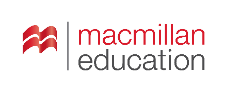 Tiger&Friends 3 	 										 Kryteria oceniania proponowane przez wydawnictwo Macmillan zostały sformułowane według założeń Nowej Podstawy Programowej i uwzględniają ocenę ucznia w zakresie znajomości środków językowych, rozumienia wypowiedzi ustnych i pisemnych, tworzenia wypowiedzi ustnych i pisemnych, reagowania i przetwarzania tekstu. Kryteria obejmują cztery oceny opisowe: Uczeń wymaga poprawy w zakresie języka angielskiego, Uczeń wystarczająco opanował materiał z języka angielskiego, Uczeń bardzo dobrze opanował materiał z języka angielskiego oraz Uczeń wspaniale opanował materiał z języka angielskiego. Kryteria nie uwzględniają oceny najsłabszej – Uczeń ma trudności w zakresie języka angielskiego, a także najwyższej – Uczeń wybitnie opanował materiał z języka angielskiego. Ocenę wybitnie otrzymuje uczeń, którego znajomość języka angielskiego wykracza poza wymagania na ocenę wspaniale, zaś uczeń, który nie spełnia wymagań na ocenę wymaga poprawy, otrzymuje ocenę: ma trudności.Poniższe kryteria oceniania są jedynie sugerowanym systemem oceny pracy uczniów i mogą one zostać dostosowane przez nauczyciela do własnych potrzeb, wynikających z możliwości klas, z którymi pracuje oraz przyjętego w szkole wewnątrzszkolnego systemu oceniania.W celu ułatwienia analizy postępów uczniów, obok każdego kryterium umieszczone zostało wolne pole, w którym możemy oznaczać, na jakim poziomie dany uczeń opanował materiał.Wymagania edukacyjne niezbędne do uzyskania poszczególnych śródrocznych i rocznych ocen klasyfikacyjnych z języka angielskiego dla klasy 3OcenaWymaga poprawyWymaga poprawyWystarczającoWystarczającoBardzo dobrzeBardzo dobrzeBardzo dobrzeWspanialeWspanialeWspanialeWelcome to the Tiger Street ClubWelcome to the Tiger Street ClubWelcome to the Tiger Street ClubWelcome to the Tiger Street ClubWelcome to the Tiger Street ClubWelcome to the Tiger Street ClubWelcome to the Tiger Street ClubWelcome to the Tiger Street ClubWelcome to the Tiger Street ClubWelcome to the Tiger Street ClubRozumienie wypowiedzi ustnych i reagowanie- rzadko poprawnie reaguje na polecenia poparte gestem- czasem poprawnie reaguje na polecenia poparte gestem- zwykle rozumie i poprawnie reaguje na polecenia- rozumie i poprawnie reaguje na  poleceniaRozumienie wypowiedzi ustnych i reagowanie- wskazuje nieliczne wymienione przez nauczyciela przedmioty na ilustracjach- wskazuje część wymienionych przez nauczyciela przedmiotów na ilustracjach- w większości poprawnie wskazuje wymienione przez nauczyciela przedmioty na ilustracjach- bezbłędnie wskazuje wymienione przez nauczyciela przedmioty na ilustracjachRozumienie wypowiedzi ustnych i reagowanie- wskazuje nieliczne wymienione przez nauczyciela elementy wyposażenia pokoju- wskazuje niektóre wymienione przez nauczyciela elementy wyposażenia pokoju- w większości poprawnie wskazuje wymienione przez nauczyciela elementy wyposażenia pokoju- bezbłędnie wskazuje wymienione przez nauczyciela elementy wyposażenia pokojuRozumienie wypowiedzi ustnych i reagowanie- rzadko poprawnie reaguje na pytania o to, gdzie ktoś lub coś się znajduje - czasem poprawnie reaguje na pytania o to, gdzie ktoś lub coś się znajduje- zwykle rozumie i poprawnie reaguje na pytania o to, gdzie ktoś lub coś się znajduje- rozumie i poprawnie reaguje na pytania o to, gdzie ktoś lub coś się znajdujeRozumienie wypowiedzi ustnych i reagowanie- rzadko poprawnie reaguje na pytania o to, jak się nazywa, ile ma lat i gdzie mieszka- czasem poprawnie reaguje na pytania o to, jak się nazywa, ile ma lat i gdzie mieszka- zwykle rozumie i poprawnie reaguje na pytania o to, jak się nazywa, ile ma lat i gdzie mieszka- rozumie i poprawnie reaguje na pytania o to, czy jak się nazywa, ile ma lat i gdzie mieszkaRozumienie wypowiedzi ustnych i reagowanie- rzadko poprawnie reaguje na pytania o to, który mamy miesiąc/dzień tygodnia/ godzinę- czasem poprawnie reaguje na pytania o to, który mamy miesiąc/dzień tygodnia/godzinę- zwykle rozumie i poprawnie reaguje na pytania o to, który mamy miesiąc/dzień tygodnia/godzinę- rozumie i poprawnie reaguje na pytania o to, czy który mamy miesiąc/dzień tygodnia/godzinęRozumienie wypowiedzi ustnych i reagowanie- słucha historyjek/scenek, rzadko rozumie ich treść popartą obrazem, z pomocą nauczyciela potrafi wykonywać gesty ilustrujące treść historyjki/wskazać właściwy obrazek- słucha historyjek/scenek, zazwyczaj rozumie ich treść popartą obrazem, zwykle z niewielką pomocą nauczyciela potrafi wykonywać gesty ilustrujące treść historyjki/wskazać właściwy obrazek- zwykle z zaangażowaniem słucha historyjek/scenek, zazwyczaj rozumie ich treść, zwykle potrafi wykonywać gesty ilustrujące treść historyjki/wskazać właściwy obrazek- z zaangażowaniem i zrozumieniem słucha historyjek/scenek, potrafi wykonywać gesty ilustrujące treść historyjki/wskazać odpowiedni obrazekTworzenie wypowiedzi ustnych i reagowanie- z pomocą nauczyciela nazywa niektóre z przedmiotów w pomieszczeniu- nazywa niektóre z przedmiotów w pomieszczeniu- nazywa większość przedmiotów w pomieszczeniu- bezbłędnie nazywa przedmioty w pomieszczeniuTworzenie wypowiedzi ustnych i reagowanie- z dużą pomocą nauczyciela, popełniając błędy, potrafi  zadać pytania o imię, wiek i miejsce zamieszkania oraz odpowiedzieć na takie pytania - z pomocą nauczyciela, popełniając nieliczne błędy, potrafi zadać pytania o imię, wiek i miejsce zamieszkania oraz odpowiedzieć na takie pytania- zwykle poprawnie zadaje pytania o imię, wiek i miejsce zamieszkania oraz odpowiedzieć na takie pytania- potrafi  zadać pytania o imię, wiek, i miejsce zamieszkania oraz odpowiedzieć na takie pytaniaTworzenie wypowiedzi ustnych i reagowanie- z dużą pomocą nauczyciela, popełniając błędy, potrafi zadać pytanie: Who’s this? What’s this? i odpowiedzieć na nie całym  zdaniem,  np. This is (Ben/a clock).- z pomocą nauczyciela, popełniając nieliczne błędy, potrafi zadać pytanie: Who’s this? What’s this? i odpowiedzieć na nie całym zdaniem , np. This is (Ben/a clock).- z niewielkimi błędami potrafi zadać pytanie: Who’s this? What’s this? i odpowiedzieć na nie całym  zdaniem, np. This is (Ben/a clock).- potrafi zadać  pytanie: Who’s this? What’s this? i odpowiedzieć na nie całym  zdaniem, np. This is (Ben/a clock).Tworzenie wypowiedzi ustnych i reagowanie- z dużą pomocą nauczyciela, popełniając błędy, potrafi zadać pytanie o położenie przedmiotów, np. Where’s the( clock)? i odpowiedzieć na nie całym  zdaniem  It’s on/in/under/next to/behind the (shelf).- z pomocą nauczyciela, popełniając nieliczne błędy, potrafi zadać pytanie  o położenie przedmiotów, np. Where’s the (clock)?  i odpowiedzieć na nie całym  zdaniem  It’s on/in/under/next to/behind the (shelf).- zwykle poprawnie zadaje pytanie o położenie przedmiotów, np. Where’s the (clock)?  i odpowiada na nie całym  zdaniem  It’s on/in/under/next to/behind the (shelf).- potrafi zadać pytanie o położenie przedmiotów, np. Where’s the (clock)? i odpowiedzieć na nie całym  zdaniem  It’s on/in/under/next to/behind the (shelf).Tworzenie wypowiedzi ustnych i reagowanie- z dużą pomocą nauczyciela, popełniając błędy, potrafi zadać pytanie o miesiąc/dzień tygodnia/godzinę: What (month/day of the week/time) is it? i odpowiedzieć na nie całym zdaniem, np.: It’s (September/Monday/five o’clock).- z pomocą nauczyciela, popełniając nieliczne błędy, potrafi zadać pytanie o miesiąc/dzień tygodnia/godzinę: What (month/day of the week/time) is it? i odpowiedzieć na nie całym zdaniem, np.: It’s (September/Monday/five o’clock).- zwykle poprawnie zadaje pytanie o miesiąc/dzień tygodnia/godzinę: What (month/day of the week/time) is it? i odpowiada na nie całym zdaniem, np.: It’s (September/Monday/five o’clock).- potrafi zadać pytanie o miesiąc/dzień tygodnia/ godzinę: What (month/day of the week/time) is it? i odpowiedzieć na nie całym zdaniem, np.: It’s (September/Monday/five o’clock).Tworzenie wypowiedzi ustnych i reagowanie- z dużą pomocą nauczyciela, popełniając błędy,  potrafi powiedzieć, gdzie się znajduje, np.: We’re (in the kitchen).- z pomocą nauczyciela, popełniając nieliczne błędy, potrafi powiedzieć, gdzie się znajduje, np.: We’re (in the kitchen).- zwykle poprawnie mówi, gdzie się znajduje, np.: We’re (in the kitchen).- potrafi powiedzieć, gdzie się znajduje, np.: We’re (in the kitchen).Tworzenie wypowiedzi ustnych i reagowanie- z dużą pomocą nauczyciela, popełniając błędy, potrafi powiedzieć, jakie ma zwierzątko, np.: I’ve got a (pet/dog).- z pomocą nauczyciela, popełniając nieliczne błędy, potrafi powiedzieć, jakie ma zwierzątko, np.: I’ve got a (pet/dog).- zwykle poprawnie mówi, jakie ma zwierzątko, np.: I’ve got a (pet/dog).- potrafi powiedzieć, jakie ma zwierzątko, np.: I’ve got a (pet/dog).Tworzenie wypowiedzi ustnych i reagowanie- z dużą pomocą nauczyciela, popełniając błędy, potrafi powiedzieć, jak jest ubrany, np.: I’m wearing (shorts).- z pomocą nauczyciela, popełniając nieliczne błędy, potrafi powiedzieć, jak jest ubrany, np.: I’m wearing (shorts).- zwykle poprawnie mówi, jak jest ubrany, np.: I’m wearing (shorts).- potrafi powiedzieć, jak jest ubrany, np.: I’m wearing (shorts).Tworzenie wypowiedzi ustnych i reagowanie- z dużą pomocą nauczyciela, popełniając błędy, potrafi powiedzieć, w co się chce pobawić, np.: I want to play (hopscotch).- z pomocą nauczyciela, popełniając nieliczne błędy, potrafi powiedzieć, w co się chce pobawić, np.: I want to play (hopscotch).- zwykle poprawnie mówi, w co się chce pobawić, np.: I want to play (hopscotch).- potrafi powiedzieć, w co się chce pobawić, np.: I want to play (hopscotch).Tworzenie wypowiedzi ustnych i reagowanie- z dużą pomocą nauczyciela, popełniając błędy, potrafi powiedzieć, jaką ma dolegliwość, np.: I’ve got a (cough).- z pomocą nauczyciela, popełniając nieliczne błędy, potrafi powiedzieć, jaką ma dolegliwość, np.: I’ve got a (cough).- zwykle poprawnie mówi, jaką ma dolegliwość, np.: I’ve got a (cough).- potrafi powiedzieć, jaką ma dolegliwość, np.: I’ve got a (cough).Tworzenie wypowiedzi ustnych i reagowanie- z dużą pomocą nauczyciela, popełniając błędy, potrafi powiedzieć, jaką atrakcję turystyczną chce zobaczyć, np.: I want to go to the (funfair).- z pomocą nauczyciela, popełniając nieliczne błędy, potrafi powiedzieć, jaką atrakcję turystyczną chce zobaczyć, np.: I want to go to the (funfair).- zwykle poprawnie mówi, jaką atrakcję turystyczną chce zobaczyć, np.: I want to go to the (funfair).- potrafi powiedzieć, jaką atrakcję turystyczną chce zobaczyć, np.: I want to go to the (funfair).Tworzenie wypowiedzi ustnych i reagowanie- z dużą pomocą  nauczyciela odgrywa w parze scenkę z rozdziału- z niewielką pomocą nauczyciela odgrywa w parze scenkę z rozdziału- odgrywa w parze scenkę z rozdziału, popełniając sporadycznie błędy- z łatwością i bezbłędnie odgrywa w parze scenkę z rozdziałuTworzenie wypowiedzi ustnych i reagowanie- z licznymi błędami śpiewa w grupie piosenki, częściowo rozumie ich treść, jeżeli poparta jest gestem/obrazem, wymaga zachęty nauczyciela- z błędami śpiewa w grupie piosenki, zwykle rozumie ich treść, ale musi być poparta gestem/obrazem, stara się wykonywać gesty ilustrujące ich treść- z nielicznymi błędami śpiewa w grupie i samodzielnie większość piosenek, zwykle rozumie ich treść, potrafi wykonać gesty ilustrujące ich treść- z łatwością i bezbłędnie śpiewa w grupie i samodzielnie piosenki, rozumie ich treść, potrafi wykonywać gesty ilustrujące ich treśćTworzenie wypowiedzi ustnych i reagowanie- z licznymi błędami recytuje w grupie rymowanki, częściowo rozumie ich treść, jeżeli poparte są gestem/obrazem; wymaga zachęty nauczyciela- z błędami recytuje w grupie rymowanki, zwykle rozumie ich treść, ale musi być poparta gestem/obrazem; stara się wykonywać gesty ilustrujące ich treść- z nielicznymi błędami recytuje w grupie i samodzielnie rymowanki, rozumie ich treść; potrafi wykonywać gesty ilustrujące ich treść- z łatwością i bezbłędnie recytuje w grupie i samodzielnie rymowanki, rozumie ich treść; potrafi wykonywać gesty ilustrujące ich treśćRozumienie wypowiedzi pisemnych i reagowanie- wskazuje pojedyncze wyrazy przeczytane przez nauczyciela, popełniając przy tym błędy- wskazuje kilka wyrazów przeczytanych przez nauczyciela, czasem popełniając przy tym błędy- zwykle poprawnie wskazuje przeczytane przez nauczyciela wyrazy  i proste zdania- bezbłędnie wskazuje przeczytane przez nauczyciela wyrazy i proste zdaniaRozumienie wypowiedzi pisemnych i reagowanie- z dużą pomocą nauczyciela literuje różne wyrazy z lekcji- z pomocą nauczyciela literuje różne wyrazy z lekcji- zwykle poprawnie literuje różne wyrazy z lekcji- bezbłędnie literuje różne wyrazy z lekcjiRozumienie wypowiedzi pisemnych i reagowanie- z dużą pomocą nauczyciela odczytuje nazwy zabawek/części ciała/ przyborów szkolnych / zwierząt/ ubrań/potraw, popełniając przy tym błędy- z pomocą nauczyciela odczytuje nazwy zabawek/części ciała/ przyborów szkolnych / zwierząt/ ubrań/potraw- zwykle poprawnie odczytuje nazwy zabawek/części ciała/ przyborów szkolnych / zwierząt/ ubrań/potraw- bezbłędnie odczytuje nazwy zabawek/części ciała/ przyborów szkolnych / zwierząt/ ubrań/potrawRozumienie wypowiedzi pisemnych i reagowanie- z dużą pomocą nauczyciela odczytuje pytania w quizie powtórzeniowym, popełniając przy tym błędy- z pomocą nauczyciela odczytuje pytania w quizie powtórzeniowym- zwykle poprawnie odczytuje pytania w quizie powtórzeniowym- bezbłędnie odczytuje pytania w quizie powtórzeniowymRozumienie wypowiedzi pisemnych i reagowanie- z dużą pomocą nauczyciela odczytuje proste struktury z rozdziału  (Hello, I’m (Nasim). I’m (nine). I live in (Tiger Street. What’s your name?, How old are you?, Where do you live?), ale sprawia mu to trudność; zwykle nie rozumie ich znaczenia- z pomocą nauczyciela odczytuje proste struktury z rozdziału (Hello, I’m (Nasim). I’m (nine). I live in (Tiger Street.What’s your name?, How old are you?, Where do you live?), popełniając przy tym nieliczne błędy; czasem nie rozumie ich znaczenia- odczytuje proste struktury z rozdziału (Hello, I’m (Nasim). I’m (nine). I live in (Tiger Street.What’s your name?, How old are you?, Where do you live?), popełniając przy tym nieliczne błędy; zwykle rozumie ich znaczenie- z łatwością odczytuje proste struktury z rozdziału (Hello, I’m (Nasim). I’m (nine). I live in (Tiger Street.What’s your name?, How old are you?, Where do you live?) i rozumie ich znaczenieTworzenie wypowiedzi pisemnych- z dużą pomocą nauczyciela, popełniając błędy, pisze pojedyncze wyrazy - z pomocą nauczyciela pisze pojedyncze wyrazy- zwykle poprawnie pisze pojedyncze wyrazy - bezbłędnie pisze pojedyncze wyrazyOcenaWymaga poprawyWymaga poprawyWystarczającoWystarczającoBardzo dobrzeBardzo dobrzeBardzo dobrzeWspanialeWspanialeWspanialeUnit 1 A Computer for the ClubUnit 1 A Computer for the ClubUnit 1 A Computer for the ClubUnit 1 A Computer for the ClubUnit 1 A Computer for the ClubUnit 1 A Computer for the ClubUnit 1 A Computer for the ClubUnit 1 A Computer for the ClubUnit 1 A Computer for the ClubUnit 1 A Computer for the ClubRozumienie wypowiedzi ustnych i reagowanie- rzadko poprawnie reaguje na polecenia poparte gestem- czasem   reaguje poprawnie na polecenia poparte gestem- zwykle rozumie i poprawnie reaguje na polecenia- rozumie i poprawnie reaguje na poleceniaRozumienie wypowiedzi ustnych i reagowanie- wskazuje niektóre wymienione przez nauczyciela czynności wykonywane w czasie wolnym- wskazuje część wymienionych przez nauczyciela czynności wykonywanych w czasie wolnym- wskazuje większość wymienionych przez nauczyciela czynności wykonywanych w czasie wolnym- bezbłędnie wskazuje wymienione przez nauczyciela czynności wykonywane w czasie wolnymRozumienie wypowiedzi ustnych i reagowanie- wskazuje niektóre wymienione przez nauczyciela czynności związane z użyciem komputera- wskazuje część wymienionych przez nauczyciela czynności związane z użyciem komputera- wskazuje większość wymienionych przez nauczyciela czynności związane z użyciem komputera- bezbłędnie wskazuje wymienione przez nauczyciela czynności związane z użyciem komputeraRozumienie wypowiedzi ustnych i reagowanie- wskazuje niektóre wymienione przez nauczyciela sprzęty elektroniczne i ich części- wskazuje część wymienionych przez nauczyciela sprzętów elektronicznych i ich części- wskazuje większość wymienionych przez nauczyciela sprzętów elektronicznych i ich części- bezbłędnie wskazuje wymienione przez nauczyciela sprzęty elektroniczne i ich częściRozumienie wypowiedzi ustnych i reagowanie- rzadko  reaguje poprawnie na pytania o czynności wykonywane w czasie wolnym- czasem reaguje poprawnie na pytania o czynności wykonywane w czasie wolnym- zwykle rozumie i poprawnie reaguje na pytania  o czynności wykonywane w czasie wolnym- rozumie i poprawnie reaguje na pytania o czynności wykonywane w czasie wolnymRozumienie wypowiedzi ustnych i reagowanie- rzadko reaguje  poprawnie na pytania o czynności związane z użyciem  komputera- czasem reaguje poprawnie na pytania o czynności związane z użyciem  komputera- zwykle rozumie i poprawnie reaguje na pytania o czynności związane z użyciem  komputera- rozumie i poprawnie reaguje na pytania o czynności związane z użyciem  komputeraRozumienie wypowiedzi ustnych i reagowanie- rzadko reaguje  poprawnie na pytania i zwroty używane w klasie- czasem reaguje poprawnie na pytania i zwroty używane w klasie- zwykle rozumie i poprawnie reaguje na pytania i zwroty używane w klasie- rozumie i poprawnie reaguje na pytania i zwroty używane w klasieRozumienie wypowiedzi ustnych i reagowanie- słucha historyjek/scenek, rzadko rozumie ich treść popartą obrazem, z pomocą nauczyciela potrafi wykonywać gesty ilustrujące treść historyjki,/wskazać właściwy obrazek- słucha historyjek/scenek, zazwyczaj rozumie ich treść popartą obrazem, zwykle z niewielką pomocą nauczyciela potrafi wykonywać gesty ilustrujące treść historyjki/wskazać właściwy obrazek- zwykle z zaangażowaniem słucha historyjek/scenek, zazwyczaj rozumie ich treść, zwykle potrafi wykonywać gesty ilustrujące treść historyjki/wskazać właściwy obrazek- z zaangażowaniem i zrozumieniem słucha historyjek/scenek, potrafi wykonywać gesty ilustrujące treść historyjki/wskazać odpowiedni obrazekTworzenie wypowiedzi ustnych i reagowanie- z pomocą nauczyciela nazywa niektóre czynności wykonywanych w czasie wolnym- nazywa niektóre czynności wykonywanych w czasie wolnym- nazywa większość czynności wykonywanych w czasie wolnym- bezbłędnie nazywa czynności wykonywane w czasie wolnymTworzenie wypowiedzi ustnych i reagowanie- z pomocą nauczyciela nazywa niektóre czynności związane z użyciem komputera- nazywa niektóre czynności związane z użyciem komputera- nazywa większość czynności związanych z użyciem komputera- bezbłędnie nazywa czynności związane z użyciem komputeraTworzenie wypowiedzi ustnych i reagowanie- z pomocą nauczyciela nazywa niektóre sprzęty elektroniczne i ich części- nazywa niektóre sprzęty elektroniczne i ich części- nazywa większość sprzętów elektronicznych i ich części-  bezbłędnie nazywa sprzęty elektroniczne i ich częściTworzenie wypowiedzi ustnych i reagowanie- z dużą pomocą nauczyciela, popełniając błędy, potrafi całym zdaniem opisać czynności, które wykonuje lub których nie wykonuje w czasie wolnym, np.: I (watch films). I don’t (paint pictures.)- z pomocą nauczyciela , popełniając nieliczne błędy, potrafi całym zdaniem opisać czynności, które wykonuje lub których  nie wykonuje w czasie wolnym, np.: I (watch films). I don’t (paint pictures.)- zwykle poprawnie opisuje całym zdaniem opisać czynności, które wykonuje lub których  nie wykonuje w czasie wolnym, np.: I (watch films). I don’t (paint pictures.)- potrafi całym zdaniem opisać czynności, które wykonuje lub których  nie wykonuje w czasie wolnym, np.: I (watch films). I don’t (paint pictures.)Tworzenie wypowiedzi ustnych i reagowanie- z dużą pomocą nauczyciela udziela krótkiej odpowiedzi na pytania o czynności wykonywane w czasie wolnym, np.: Do you (use a computer)? Yes, I do. / No, I don’t.- z niewielką pomocą nauczyciela udziela krótkiej odpowiedzi na pytania o czynności wykonywane w czasie wolnym, np.: Do you (use a computer)? Yes, I do. / No, I don’t.- zwykle poprawnie udziela krótkiej odpowiedzi na pytania o czynności wykonywane w czasie wolnym, np.: Do you (use a computer)? Yes, I do. / No, I don’t.- potrafi udzielić krótkiej odpowiedzi na pytania o czynności wykonywane w czasie wolnym, np.: Do you (use a computer)? Yes, I do. / No, I don’t.Tworzenie wypowiedzi ustnych i reagowanie- z dużą pomocą nauczyciela udziela krótkiej odpowiedzi na pytania o czynności związane z użyciem komputera, np.: Do you (play online games)? Yes, I do. / No, I don’t.- z niewielką pomocą nauczyciela udziela krótkiej odpowiedzi na pytania o czynności związane z użyciem komputera, np.: Do you (play online games)? Yes, I do. / No, I don’t.- zwykle poprawnie udziela krótkiej odpowiedzi na pytania o czynności związane z użyciem komputera, np.: Do you (play online games)? Yes, I do. / No, I don’t.- potrafi udzielić krótkiej odpowiedzi na pytania o czynności związane z użyciem komputera, np.: Do you (play online games)? Yes, I do. / No, I don’t..Tworzenie wypowiedzi ustnych i reagowanie- z dużą pomocą nauczyciela, popełniając błędy, opisuje całym zdaniem, do czego wykorzystujemy urządzenia elektroniczne w szkole i w domu,  np.: I (write emails to my family). I don’t (watch music videos).- z pomocą nauczyciela, popełniając nieliczne błędy, opisuje całym  zdaniem, do czego wykorzystujemy urządzenia elektroniczne w szkole i w domu,  np.: I (write emails to my family). I don’t (watch music videos).- zwykle poprawnie opisuje całym zdaniem, do czego wykorzystujemy urządzenia elektroniczne w szkole i w domu,  np.: I (write emails to my family). I don’t (watch music videos).- potrafi  opisać całym zdaniem, do czego wykorzystujemy urządzenia elektroniczne w szkole i w domu,  np.: I (write emails to my family). I don’t (watch music videos).Tworzenie wypowiedzi ustnych i reagowanie- z dużą pomocą nauczyciela, popełniając błędy, opisuje całym zdaniem, w jaki sposób korzystają z komputera dzieci brytyjskie i polskie- z pomocą nauczyciela, popełniając nieliczne błędy, opisuje całym zdaniem, w jaki sposób korzystają z komputera dzieci brytyjskie i polskie-  zwykle poprawnie opisuje całym zdaniem, w jaki sposób korzystają z komputera dzieci brytyjskie i polskie- potrafi  opisać całym zdaniem , w jaki sposób korzystają z komputera dzieci brytyjskie i polskieTworzenie wypowiedzi ustnych i reagowanie- z dużą pomocą nauczyciela używa pytań i zwrotów używanych w klasie-  z pomocą nauczyciela  używa pytań i zwrotów używanych w klasie-  zwykle poprawnie  używa pytań i zwrotów używanych w klasie- potrafi używać pytań i zwrotów używanych w klasieTworzenie wypowiedzi ustnych i reagowanie- z dużą pomocą nauczyciela odgrywa w parze scenkę z rozdziału- z niewielką pomocą nauczyciela odgrywa w parze scenkę z rozdziału- odgrywa w parze scenkę z rozdziału, popełniając sporadycznie błędy- z łatwością i bezbłędnie odgrywa w parze scenkę z rozdziałuTworzenie wypowiedzi ustnych i reagowanie- z licznymi błędami śpiewa w grupie piosenki, częściowo rozumie ich treść, jeżeli poparta jest gestem/obrazem, wymaga zachęty nauczyciela- z nielicznymi błędami śpiewa w grupie piosenki, zwykle rozumie ich treść, ale musi być poparta gestem/obrazem, stara się wykonywać gesty ilustrujące ich treść- zwykle poprawnie śpiewa w grupie i samodzielnie większość piosenek, zwykle rozumie ich treść, potrafi wykonać gesty ilustrujące ich treść-  z łatwością i bezbłędnie śpiewa w grupie i samodzielnie piosenki, rozumie ich treść, potrafi wykonywać gesty ilustrujące ich treśćTworzenie wypowiedzi ustnych i reagowanie- z licznymi błędami recytuje w grupie rymowanki, częściowo rozumie ich treść, jeżeli poparta jest gestem/obrazem, wymaga zachęty nauczyciela- z nielicznymi błędami recytuje w grupie rymowanki, zwykle rozumie ich treść, ale musi być poparta gestem/obrazem; stara się wykonywać gesty ilustrujące ich treść- zwykle poprawnie  recytuje w grupie i samodzielnie rymowanki, rozumie ich treść, potrafi wykonywać gesty ilustrujące ich treść- z łatwością i bezbłędnie recytuje w grupie i samodzielnie rymowanki, rozumie ich treść, potrafi wykonywać gesty ilustrujące ich treśćRozumienie wypowiedzi pisemnych i reagowanie- wskazuje pojedyncze wyrazy przez nauczyciela- wskazuje część wyrazów przeczytanych przez nauczyciela- zwykle poprawnie wskazuje przeczytane przez nauczyciela wyrazy - bezbłędnie wskazuje przeczytane przez nauczyciela wyrazy Rozumienie wypowiedzi pisemnych i reagowanie- z dużą pomocą nauczyciela łączy pojedyncze wyrazy z ilustracjami - z  pomocą nauczyciela łączy wyrazy z ilustracjami - zwykle poprawnie łączy wyrazy odpowiednimi ilustracjami- bezbłędnie łączy wyrazy z odpowiednimi ilustracjamiRozumienie wypowiedzi pisemnych i reagowanie- z dużą pomocą nauczyciela literuje różne wyrazy z lekcji- z  pomocą nauczyciela literuje różne wyrazy z lekcji- zwykle poprawnie literuje różne wyrazy z lekcji- bezbłędnie literuje różne wyrazy z lekcjiRozumienie wypowiedzi pisemnych i reagowanie- z dużą pomocą nauczyciela odczytuje niektóre nazwy czynności wykonywanych w czasie wolnym- z  pomocą nauczyciela odczytuje część nazw czynności wykonywanych w czasie wolnym- odczytuje większość nazw czynności wykonywanych w czasie wolnym- bezbłędnie odczytuje nazwy czynności wykonywanych w czasie wolnymRozumienie wypowiedzi pisemnych i reagowanie-  z dużą pomocą nauczyciela odczytuje niektóre nazwy czynności związanych z użyciem komputera- z  pomocą nauczyciela odczytuje część nazw czynności związanych z użyciem komputera- odczytuje większość nazw czynności związanych z użyciem komputera- bezbłędnie odczytuje nazwy czynności związanych z użyciem komputeraRozumienie wypowiedzi pisemnych i reagowanie- z dużą pomocą nauczyciela odczytuje niektóre nazwy urządzeń elektronicznych i ich części- z  pomocą nauczyciela odczytuje część nazw urządzeń elektronicznych i ich części- odczytuje większość nazw urządzeń elektronicznych i ich części- bezbłędnie odczytuje nazwy urządzeń elektronicznych i ich częściRozumienie wypowiedzi pisemnych i reagowanie- z dużą pomocą nauczyciela odczytuje proste struktury z rozdziału , np.: Do you use your computer? Yes, I do. Do you paint pictures? No, I don’t. What do you do in your free time?I do sports. I play games. I don’t take photos, ale sprawia mu to trudność; zwykle nie rozumie ich znaczenia- z pomocą nauczyciela odczytuje proste struktury z rozdziału , np.: Do you use your computer? Yes, I do. Do you paint pictures? No, I don’t. What do you do in your free time?I do sports. I play games. I don’t take photos, popełniając przy tym  nieliczne błędy; czasem nie rozumie ich znaczenia- odczytuje proste struktury z rozdziału, np.: Do you use your computer? Yes, I do. Do you paint pictures? No, I don’t. What do you do in your free time?I do sports. I play games. I don’t take photos,  popełniając przy tym sporadyczne błędy; zwykle rozumie ich znaczenie- z łatwością odczytuje proste struktury z rozdziału, np.: Do you use your computer? Yes, I do. Do you paint pictures? No, I don’t. What do you do in your free time? I do sports. I play games. I don’t take photos i rozumie ich znaczenieTworzenie wypowiedzi pisemnych- z dużą pomocą nauczyciela pisze pojedyncze wyrazy - z pomocą nauczyciela pisze pojedyncze wyrazy- zwykle poprawnie pisze pojedyncze wyrazy- bezbłędnie pisze pojedyncze wyrazyTworzenie wypowiedzi pisemnych- z dużą pomocą nauczyciela, popełniając błędy, tworzy krótkie i proste wypowiedzi według wzoru- z pomocą nauczyciela, popełniając nieliczne błędy, tworzy krótkie i proste wypowiedzi według wzoru- samodzielnie i przeważnie poprawnie tworzy krótkie i proste wypowiedzi według wzoru- samodzielnie i poprawnie tworzy krótkie i proste wypowiedzi według wzoruOcenaWymaga poprawyWymaga poprawyWystarczającoWystarczającoBardzo dobrzeBardzo dobrzeBardzo dobrzeWspanialeWspanialeWspanialeUnit 2 Animal WorldUnit 2 Animal WorldUnit 2 Animal WorldUnit 2 Animal WorldUnit 2 Animal WorldUnit 2 Animal WorldUnit 2 Animal WorldUnit 2 Animal WorldUnit 2 Animal WorldUnit 2 Animal WorldRozumienie wypowiedzi ustnych i reagowanie- rzadko poprawnie reaguje na polecenia poparte gestem- czasem reaguje poprawnie na polecenia poparte gestem- zwykle rozumie i poprawnie reaguje na polecenia- rozumie i poprawnie reaguje na poleceniaRozumienie wypowiedzi ustnych i reagowanie- wskazuje niektóre wymienione przez nauczyciela części ciała zwierząt- wskazuje część wymienionych przez nauczyciela części ciała zwierząt- wskazuje większość wymienionych przez nauczyciela części ciała zwierząt- bezbłędnie wskazuje wymienione przez nauczyciela części ciała zwierzątRozumienie wypowiedzi ustnych i reagowanie- wskazuje niektóre wymienione przez nauczyciela rodzaje kręgowców- wskazuje część wymienionych przez nauczyciela rodzajów kręgowców- wskazuje większość wymienionych przez nauczyciela rodzajów kręgowców- bezbłędnie wskazuje wymienione przez nauczyciela rodzaje kręgowcówRozumienie wypowiedzi ustnych i reagowanie- wskazuje niektóre wymienione przez nauczyciela cechy ssaków i gadów- wskazuje część wymienionych przez nauczyciela cech ssaków i gadów- wskazuje większość wymienionych przez nauczyciela cech ssaków i gadów- bezbłędnie wskazuje wymienione przez nauczyciela cechy ssaków i gadówRozumienie wypowiedzi ustnych i reagowanie- rzadko poprawnie reaguje na pytania o części ciała zwierząt- czasem reaguje poprawnie na pytania o części ciała zwierząt- zwykle rozumie i poprawnie reaguje na pytania o części ciała zwierząt- rozumie i poprawnie reaguje na pytania o części ciała zwierzątRozumienie wypowiedzi ustnych i reagowanie- rzadko poprawnie reaguje na pytania o cechy/stany/emocje zwierząt- czasem reaguje poprawnie na pytania o cechy/stany/emocje zwierząt- zwykle rozumie i poprawnie reaguje na pytania o cechy/stany/emocje zwierząt- rozumie i poprawnie reaguje na pytania o cechy/stany/emocje zwierzątRozumienie wypowiedzi ustnych i reagowanie- rzadko poprawnie reaguje na pytania i zwroty używane w klasie- czasem reaguje poprawnie na pytania i zwroty używane w klasie- zwykle rozumie i poprawnie reaguje na pytania i zwroty używane w klasie- rozumie i poprawnie reaguje na pytania i zwroty używane w klasieRozumienie wypowiedzi ustnych i reagowanie- słucha historyjek/scenek, rzadko rozumie ich treść popartą obrazem, z pomocą nauczyciela potrafi wykonywać gesty ilustrujące treść historyjki/wskazać właściwy obrazek- słucha historyjek/scenek, zazwyczaj rozumie ich treść popartą obrazem, zwykle z niewielką pomocą nauczyciela potrafi wykonywać gesty ilustrujące treść historyjki/wskazać właściwy obrazek- zwykle z zaangażowaniem słucha historyjek/scenek, zazwyczaj rozumie ich treść, zwykle potrafi wykonywać gesty ilustrujące treść historyjki/wskazać właściwy obrazek- z zaangażowaniem i zrozumieniem słucha historyjek/scenek, potrafi wykonywać gesty ilustrujące treść historyjki/wskazać odpowiedni obrazekTworzenie wypowiedzi ustnych i reagowanie- z pomocą nauczyciela nazywa niektóre części ciał zwierząt- nazywa część części ciał zwierząt- nazywa większość części ciał zwierząt- bezbłędnie nazywa części ciał zwierzątTworzenie wypowiedzi ustnych i reagowanie- z pomocą nauczyciela nazywa niektóre rodzaje kręgowców- nazywa część rodzajów kręgowców- nazywa większość rodzajów kręgowców- bezbłędnie nazywa rodzaje kręgowcówTworzenie wypowiedzi ustnych i reagowanie- z pomocą nauczyciela nazywa niektóre cechy gadów i ssaków- nazywa część cech gadów i ssaków- nazywa większość cech gadów i ssaków- bezbłędnie nazywa cechy gadów i ssakówTworzenie wypowiedzi ustnych i reagowanie- z dużą pomocą nauczyciela, popełniając błędy, całym zdaniem opisuje zwierzęta, np.: It’s got (wings). It hasn’t got (teeth).- z pomocą nauczyciela, popełniając nieliczne błędy, całym zdaniem opisuje zwierzęta, np.: It’s got (wings). It hasn’t got (teeth).- zwykle poprawnie całym zdaniem opisuje zwierzęta, np.: It’s got (wings). It hasn’t got (teeth).- potrafi całym zdaniem opisać zwierzęta, np.: It’s got (wings). It hasn’t got (teeth).Tworzenie wypowiedzi ustnych i reagowanie- z dużą pomocą nauczyciela udziela krótkiej odpowiedzi na pytania o części ciała zwierząt, np.: Has it got (a tail)? Yes, it has. / No, it hasn’t.- z niewielką pomocą nauczyciela udziela krótkiej odpowiedzi na pytania o części ciała zwierząt, np.: Has it got (a tail)? Yes, it has. / No, it hasn’t.- zwykle poprawnie udziela krótkiej odpowiedzi na pytania o części ciała zwierząt, np.: Has it got (a tail)? Yes, it has. / No, it hasn’t.- potrafi udzielić krótkiej odpowiedzi na pytania o części ciała zwierząt, np.: Has it got (a tail)? Yes, it has. / No, it hasn’t..Tworzenie wypowiedzi ustnych i reagowanie- z dużą pomocą nauczyciela udziela krótkiej odpowiedzi na pytania o cechy/stany/emocje zwierząt, np.: Is it (happy/sad/worried)? Yes, it is. / No, it isn’t.- z niewielką pomocą nauczyciela udziela krótkiej odpowiedzi na pytania o cechy/stany/emocje zwierząt, np.: Is it (happy/sad/worried)? Yes, it is. / No, it isn’t.- zwykle poprawnie udziela krótkiej odpowiedzi na pytania o cechy/stany/emocje zwierząt, np.: Is it (happy/sad/worried)? Yes, it is. / No, it isn’t.- potrafi udzielić krótkiej odpowiedzi na pytania o cechy/stany/emocje zwierząt, np.: Is it (happy/sad/worried)? Yes, it is. / No, it isn’t.Tworzenie wypowiedzi ustnych i reagowanie- z dużą pomocą nauczyciela, popełniając błędy, potrafi przyporządkować kręgowce do gromad  i wyrazić to całym zdaniem, np.: (Frogs) are (amphibians).- z pomocą nauczyciela, popełniając nieliczne błędy, potrafi przyporządkować kręgowce do gromad  i wyrazić to całym zdaniem, np.: (Frogs) are (amphibians).- zwykle poprawnie potrafi przyporządkować kręgowce do gromad  i wyrazić to całym zdaniem, np.: (Frogs) are (amphibians).- potrafi przyporządkować kręgowce do gromad i wyrazić to całym zdaniem, np.: (Frogs) are (amphibians).Tworzenie wypowiedzi ustnych i reagowanie- z dużą pomocą nauczyciela, popełniając błędy, pełnymi zdaniami opisuje wygląd/ zwyczaje/ zachowania zwierząt (poznanych kręgowców), np. (Birds) have got (feathers).  (Frogs) haven’t got (feathers).- z pomocą nauczyciela, popełniając nieliczne błędy, pełnymi zdaniami opisuje wygląd/ zwyczaje/ zachowania zwierząt (poznanych kręgowców), np. (Birds) have got (feathers).  (Frogs) haven’t got (feathers).- zwykle poprawnie pełnymi zdaniami opisuje wygląd/zwyczaje/ zachowania zwierząt (poznanych kręgowców), np. (Birds) have got (feathers).  (Frogs) haven’t got (feathers).- potrafi pełnymi zdaniami opisać wygląd/ zwyczaje zachowania zwierząt (poznanych kręgowców), np. (Birds) have got (feathers).  (Frogs) haven’t got (feathers).Tworzenie wypowiedzi ustnych i reagowanie- z dużą pomocą nauczyciela, popełniając błędy, pełnymi zdaniami opisuje, jak dzieci brytyjskie poznają życie zwierząt- z pomocą nauczyciela, popełniając nieliczne błędy, pełnymi zdaniami opisuje, jak dzieci brytyjskie poznają życie zwierząt- zwykle poprawnie pełnymi zdaniami opisuje, jak dzieci brytyjskie poznają życie zwierząt- potrafi pełnymi zdaniami opisać, jak dzieci brytyjskie poznają życie zwierzątTworzenie wypowiedzi ustnych i reagowanie- z dużą pomocą nauczyciela, popełniając błędy, pełnymi zdaniami opisuje swoje ulubione zwierzę- z pomocą nauczyciela, popełniając nieliczne błędy, pełnymi zdaniami opisuje swoje ulubione zwierzę- zwykle poprawnie pełnymi zdaniami opisuje swoje ulubione zwierzę- potrafi pełnymi zdaniami opisać swoje ulubione zwierzęTworzenie wypowiedzi ustnych i reagowanie- z dużą pomocą nauczyciela używa pytań i zwrotów używanych w klasie- z pomocą nauczyciela używa pytań i zwrotów używanych w klasie- zwykle poprawnie używa pytań  i zwrotów używanych w klasie- bezbłędnie używa pytań i zwrotów używanych w klasieTworzenie wypowiedzi ustnych i reagowanie- z dużą pomocą nauczyciela odgrywa w parze scenkę z rozdziału- z niewielką pomocą nauczyciela odgrywa w parze scenkę z rozdziału- odgrywa w parze scenkę z rozdziału, popełniając sporadyczne błędy- z łatwością i bezbłędnie odgrywa w parze scenkę z rozdziałuTworzenie wypowiedzi ustnych i reagowanie- z licznymi błędami śpiewa w grupie piosenki, częściowo rozumie ich treść, jeżeli poparta jest gestem/obrazem; wymaga zachęty nauczyciela- z nielicznymi błędami śpiewa w grupie piosenki, zwykle rozumie ich treść, ale musi być poparta gestem/obrazem; stara wykonywać gesty ilustrujące ich treść- zwykle poprawnie śpiewa w grupie i samodzielnie większość piosenek, zwykle rozumie ich treść, potrafi wykonać gesty ilustrujące ich treść- z łatwością i bezbłędnie śpiewa w grupie i samodzielnie piosenki, rozumie ich treść, potrafi wykonywać gesty ilustrujące ich treśćTworzenie wypowiedzi ustnych i reagowanie- z licznymi błędami recytuje w grupie rymowanki, częściowo rozumie ich treść, jeżeli poparta jest gestem/obrazem, wymaga zachęty nauczyciela- z nielicznymi błędami recytuje w grupie rymowanki, zwykle rozumie ich treść, ale musi być poparta gestem/obrazem, stara się wykonywać gesty ilustrujące ich treść- zwykle poprawnie recytuje w grupie i samodzielnie rymowanki, rozumie ich treść, potrafi wykonywać gesty ilustrujące ich treść- z łatwością i bezbłędnie recytuje w grupie i samodzielnie rymowanki, rozumie ich treść, potrafi wykonywać gesty ilustrujące ich treśćRozumienie wypowiedzi pisemnych i reagowanie- wskazuje pojedyncze wyrazy przeczytane przez nauczyciela- wskazuje część wyrazów przeczytanych przez nauczyciela- wskazuje większość przeczytanych przez nauczyciela wyrazów - bezbłędnie wskazuje przeczytane przez nauczyciela wyrazy Rozumienie wypowiedzi pisemnych i reagowanie- z dużą pomocą nauczyciela łączy pojedyncze wyrazy z ilustracjami - z pomocą nauczyciela łączy niektóre wyrazy z ilustracjami - zwykle poprawnie łączy większość wyrazów z odpowiednimi ilustracjami- bezbłędnie łączy wyrazy z odpowiednimi ilustracjamiRozumienie wypowiedzi pisemnych i reagowanie- z dużą pomocą nauczyciela literuje różne wyrazy z lekcji- z pomocą nauczyciela literuje różne wyrazy z lekcji- zwykle poprawnie literuje różne wyrazy z lekcji- bezbłędnie literuje różne wyrazy z lekcjiRozumienie wypowiedzi pisemnych i reagowanie- z dużą pomocą nauczyciela odczytuje niektóre nazwy części ciała zwierząt- z pomocą nauczyciela odczytuje część nazw części ciała zwierząt- odczytuje większość nazw części ciała zwierząt- bezbłędnie odczytuje nazwy części ciała zwierzątRozumienie wypowiedzi pisemnych i reagowanie- z dużą pomocą nauczyciela odczytuje niektóre nazwy kręgowców- z pomocą nauczyciela odczytuje część nazw kręgowców- odczytuje większość nazw kręgowców- bezbłędnie odczytuje nazwy kręgowcówRozumienie wypowiedzi pisemnych i reagowanie- z dużą pomocą nauczyciela odczytuje niektóre nazwy cech gadów i ssaków- z pomocą nauczyciela odczytuje część nazw cech gadów i ssaków- odczytuje większość nazw cech gadów i ssaków- bezbłędnie odczytuje nazwy cech gadów i ssakówRozumienie wypowiedzi pisemnych i reagowanie- z dużą pomocą nauczyciela odczytuje proste struktury z rozdziału , np.: It’s got (fur). It hasn’t got (a beak). Is it (a rabbit)?Has it got (scales)? Yes, it has. / No, it hasn’t. ale sprawia mu to trudność; zwykle nie rozumie ich znaczenia- z pomocą nauczyciela odczytuje proste struktury z rozdziału , np.: It’s got (fur). It hasn’t got (a beak). Is it (a rabbit)?Has it got (scales)? Yes, it has. / No, it hasn’t.  popełniając przy tym  nieliczne błędy; czasem nie rozumie ich znaczenia- odczytuje proste struktury z rozdziału, np.: It’s got (fur). It hasn’t got (a beak). Is it (a rabbit)?Has it got (scales)? Yes, it has. / No, it hasn’t. popełniając przy tym  nieliczne błędy; zwykle rozumie ich znaczenie- z łatwością odczytuje proste struktury z rozdziału, np.: It’s got (fur). It hasn’t got (a beak). Is it (a rabbit)?Has it got (scales)? Yes, it has. / No, it hasn’t.  i rozumie ich znaczenieTworzenie wypowiedzi pisemnych- z dużą pomocą nauczyciela, popełniając błędy, pisze pojedyncze wyrazy i proste zdania - z pomocą nauczyciela pisze pojedyncze wyrazy i proste zdania- zwykle poprawnie pisze pojedyncze wyrazy i proste zdania - bezbłędnie pisze pojedyncze wyrazy i proste zdaniaTworzenie wypowiedzi pisemnych- z dużą pomocą nauczyciela, popełniając liczne błędy, tworzy krótkie i proste wypowiedzi według wzoru- z pomocą nauczyciela, popełniając nieliczne błędy, tworzy krótkie i proste wypowiedzi według wzoru- samodzielnie i przeważnie poprawnie tworzy krótkie i proste wypowiedzi według wzoru- samodzielnie i poprawnie tworzy krótkie i proste wypowiedzi według wzoruOcenaWymaga poprawyWymaga poprawyWystarczającoWystarczającoBardzo dobrzeBardzo dobrzeBardzo dobrzeWspanialeWspanialeWspanialeUnit 3 Food We LikeUnit 3 Food We LikeUnit 3 Food We LikeUnit 3 Food We LikeUnit 3 Food We LikeUnit 3 Food We LikeUnit 3 Food We LikeUnit 3 Food We LikeUnit 3 Food We LikeUnit 3 Food We LikeRozumienie wypowiedzi ustnych i reagowanie- rzadko poprawnie reaguje na polecenia poparte gestem- czasem reaguje poprawnie na polecenia poparte gestem- zwykle rozumie i poprawnie reaguje na polecenia- rozumie i poprawnie reaguje na poleceniaRozumienie wypowiedzi ustnych i reagowanie- wskazuje niektóre wymienione przez nauczyciela artykuły spożywcze- wskazuje część wymienionych przez nauczyciela artykuły spożywcze- wskazuje większość wymienionych przez nauczyciela artykuły spożywcze- bezbłędnie wskazuje wymienione przez nauczyciela artykuły spożywczeRozumienie wypowiedzi ustnych i reagowanie- wskazuje niektóre wymienione przez nauczyciela smaki i cechy potraw- wskazuje część wymienionych przez nauczyciela smaków i cech potraw- wskazuje większość wymienionych przez nauczyciela smaków i cech potraw- bezbłędnie wskazuje wymienione przez nauczyciela smaki i cechy potrawRozumienie wypowiedzi ustnych i reagowanie- wskazuje niektóre wymienione przez nauczyciela grupy artykułów spożywczych- wskazuje część wymienionych przez nauczyciela grup artykułów spożywczych- wskazuje większość wymienionych przez nauczyciela grup artykułów spożywczych- bezbłędnie wskazuje wymienione przez nauczyciela grupy artykułów spożywczychRozumienie wypowiedzi ustnych i reagowanie- rzadko poprawnie reaguje na pytania o to, co lubi jeść, a czego nie- czasem poprawnie reaguje na pytania o to, co lubi jeść, a czego nie- zwykle rozumie i poprawnie reaguje na pytania  o to, co lubi jeść, a czego nie- rozumie i poprawnie reaguje na pytania o to, co lubi jeść, a czego nieRozumienie wypowiedzi ustnych i reagowanie- rzadko poprawnie reaguje na pytania o skład posiłku- czasem poprawnie reaguje na pytania o skład posiłku- zwykle rozumie i poprawnie reaguje na pytania o skład posiłku- rozumie i poprawnie reaguje na pytania o skład posiłkuRozumienie wypowiedzi ustnych i reagowanie- rzadko poprawnie reaguje na pytania i zwroty używane w klasie- czasem poprawnie reaguje na pytania i zwroty używane w klasie- zwykle rozumie i poprawnie reaguje na pytania i zwroty używane w klasie- rozumie i poprawnie reaguje na pytania i zwroty używane w klasieRozumienie wypowiedzi ustnych i reagowanie- słucha historyjek/scenek, rzadko rozumie ich treść popartą obrazem, z pomocą nauczyciela potrafi wykonywać gesty ilustrujące treść historyjki/wskazać właściwy obrazek- słucha historyjek/scenek, zazwyczaj rozumie ich treść popartą obrazem, zwykle z niewielką pomocą nauczyciela potrafi wykonywać gesty ilustrujące treść historyjki/wskazać właściwy obrazek- zwykle z zaangażowaniem słucha historyjek/scenek, zazwyczaj rozumie ich treść, zwykle potrafi wykonywać gesty ilustrujące treść historyjki/wskazać właściwy obrazek- z zaangażowaniem i zrozumieniem słucha historyjek/scenek, potrafi wykonywać gesty ilustrujące treść historyjki/wskazać odpowiedni obrazekTworzenie wypowiedzi ustnych i reagowanie- z pomocą nauczyciela nazywa niektóre artykuły spożywcze- nazywa część artykułów spożywczych- nazywa większość artykułów spożywczych- bezbłędnie nazywa artykuły spożywczeTworzenie wypowiedzi ustnych i reagowanie- z pomocą nauczyciela nazywa niektóre smaki i cechy potraw- nazywa część smaków i cech potraw- nazywa większość smaków i cech potraw- bezbłędnie nazywa smaki i cechy potrawTworzenie wypowiedzi ustnych i reagowanie- z pomocą nauczyciela nazywa niektóre grupy artykułów spożywczych- nazywa część grup artykułów spożywczych- nazywa większość grup artykułów spożywczych- bezbłędnie nazywa grupy artykułów spożywczychTworzenie wypowiedzi ustnych i reagowanie- z dużą pomocą nauczyciela, popełniając błędy, pełnym zdaniem opisuje swoje upodobania żywieniowe, np.: I like/love (sandwiches). I don’t like (fruit juice).- z pomocą nauczyciela, popełniając nieliczne błędy, pełnym zdaniem opisuje swoje upodobania żywieniowe, np.: I like/love (sandwiches). I don’t like (fruit juice).- zwykle poprawnie pełnym zdaniem opisuje swoje upodobania żywieniowe, np.: I like/love (sandwiches). I don’t like (fruit juice).- potrafi całym zdaniem opisać swoje upodobania żywieniowe, np.: I like/love (sandwiches). I don’t like (fruit juice).Tworzenie wypowiedzi ustnych i reagowanie- z dużą pomocą nauczyciela, popełniając błędy, pełnym zdaniem opisuje upodobania żywieniowe kolegów, np.: (Clare) likes (crisps).- z pomocą nauczyciela, popełniając nieliczne błędy, całym zdaniem opisuje upodobania żywieniowe kolegów, np.: (Clare) likes (crisps).- zwykle poprawnie pełnym zdaniem opisuje upodobania żywieniowe kolegów, np.: (Clare) likes (crisps).- potrafi całym zdaniem opisać upodobania żywieniowe kolegów, np.: (Clare) likes (crisps).Tworzenie wypowiedzi ustnych i reagowanie- z dużą pomocą nauczyciela udziela krótkiej odpowiedzi na pytania o to, co sam lubi jeść, a czego nie, np.: Do you like (chicken)? Yes, I do. / No, I don’t.- z pomocą nauczyciela udziela krótkiej odpowiedzi na pytania o to, co sam lubi jeść, a czego nie, np.: Do you like (chicken)? Yes, I do. / No, I don’t.- zwykle poprawnie udziela krótkiej odpowiedzi na pytania o to, co sam lubi jeść, a czego nie, np.: Do you like (chicken)? Yes, I do. / No, I don’t.- potrafi udzielić krótkiej odpowiedzi na pytania o to, co sam lubi jeść, a czego nie, np.: Do you like (chicken)? Yes, I do. / No, I don’t.Tworzenie wypowiedzi ustnych i reagowanie- z dużą pomocą nauczyciela, popełniając błędy, pełnym zdaniem opisuje niektóre smaki artykułów spożywczych/potraw, np.: I think orange juice is (sweet).- z pomocą nauczyciela, popełniając nieliczne błędy, pełnym zdaniem opisuje część smaków artykułów spożywczych/potraw, np.: I think orange juice is (sweet).- zwykle poprawnie pełnym zdaniem opisuje smaki artykułów spożywczych/potraw, np.: I think orange juice is (sweet).- potrafi pełnym zdaniem opisać smaki artykułów spożywczych/ potraw, np.: I think orange juice is (sweet).Tworzenie wypowiedzi ustnych i reagowanie- z dużą pomocą nauczyciela, popełniając błędy, pełnymi zdaniami opisuje proces przygotowania posiłku, np.: Make (ice fruit lollies). Use (fruit juice). Mix (fruit and yoghurt).- z pomocą nauczyciela, popełniając nieliczne błędy, pełnymi zdaniami opisuje proces przygotowania posiłku, np.: Make (ice fruit lollies). Use (fruit juice). Mix (fruit and yoghurt).- zwykle poprawnie pełnymi zdaniami opisuje proces przygotowania posiłku, np.: Make (ice fruit lollies). Use (fruit juice). Mix (fruit and yoghurt).- potrafi pełnymi zdaniami opisać proces przygotowania posiłku, np.: Make (ice fruit lollies). Use (fruit juice). Mix (fruit and yoghurt).Tworzenie wypowiedzi ustnych i reagowanie- z dużą pomocą nauczyciela, popełniając błędy, pełnym zdaniem  odpowiada na pytanie o skład posiłku: What do you have for lunch at school?- z pomocą nauczyciela, popełniając nieliczne błędy, pełnym zdaniem odpowiada na pytanie o skład posiłku: What do you  have for lunch at school?- zwykle poprawnie pełnym zdaniem odpowiada na pytanie o skład posiłku: What do you have for lunch at school?- potrafi odpowiedzieć pełnym  zdaniem  na pytanie o skład posiłku: What do you have for lunch at school?Tworzenie wypowiedzi ustnych i reagowanie- z dużą pomocą nauczyciela, popełniając błędy, pełnymi zdaniami opisuje nawyki żywieniowe polskich i brytyjskich dzieci- z pomocą nauczyciela, popełniając nieliczne błędy, pełnymi zdaniami opisuje nawyki żywieniowe polskich i brytyjskich dzieci- zwykle poprawnie pełnymi zdaniami opisuje nawyki żywieniowe polskich i brytyjskich dzieci- potrafi pełnymi zdaniami opisać nawyki żywieniowe polskich i brytyjskich dzieciTworzenie wypowiedzi ustnych i reagowanie- z dużą pomocą nauczyciela używa pytań i zwrotów używanych w klasie- z pomocą nauczyciela używa pytań i zwrotów używanych w klasie- zwykle poprawnie używa pytań i zwrotów używanych w klasie- bezbłędnie używa pytań i zwrotów używanych w klasieTworzenie wypowiedzi ustnych i reagowanie- z dużą pomocą nauczyciela odgrywa w parze scenkę z rozdziału- z pomocą nauczyciela odgrywa w parze scenkę z rozdziału- zwykle poprawnie odgrywa w parze scenkę z rozdziału- z łatwością i bezbłędnie odgrywa w parze scenkę z rozdziałuTworzenie wypowiedzi ustnych i reagowanie- z licznymi błędami śpiewa w grupie piosenki, częściowo rozumie ich treść, jeżeli poparta jest gestem/obrazem, wymaga zachęty nauczyciela- z błędami śpiewa w grupie piosenki, zwykle rozumie ich treść, ale musi być poparta gestem/obrazem, stara wykonywać gesty ilustrujące ich treść- zwykle poprawnie śpiewa w grupie i samodzielnie większość piosenek, zwykle rozumie ich treść, potrafi wykonać gesty ilustrujące ich treść- z łatwością i bezbłędnie śpiewa w grupie i samodzielnie piosenki, rozumie ich treść, potrafi wykonywać gesty ilustrujące ich treśćTworzenie wypowiedzi ustnych i reagowanie- z licznymi błędami recytuje w grupie rymowanki, częściowo rozumie ich treść, jeżeli poparta jest gestem/obrazem; wymaga zachęty nauczyciela- z błędami recytuje w grupie rymowanki, zwykle rozumie ich treść, ale musi być poparta gestem/obrazem; stara się wykonywać gesty ilustrujące ich treść- zwykle poprawnie recytuje w grupie i samodzielnie rymowanki, rozumie ich treść; potrafi wykonywać gesty ilustrujące ich treść- z łatwością i bezbłędnie recytuje w grupie i samodzielnie rymowanki, rozumie ich treść, potrafi wykonywać gesty ilustrujące ich treśćRozumienie wypowiedzi pisemnych i reagowanie- wskazuje pojedyncze wyrazy i proste zdania przeczytane przez nauczyciela- wskazuje niektóre wyrazy i proste zdania przeczytane przez nauczyciela- wskazuje większość przeczytanych przez nauczyciela wyrazów i prostych zdań- bezbłędnie wskazuje przeczytane przez nauczyciela wyrazy i proste zdaniaRozumienie wypowiedzi pisemnych i reagowanie- z dużą pomocą nauczyciela łączy pojedyncze wyrazy z ilustracjami - z  pomocą nauczyciela łączy niektóre wyrazy z ilustracjami - zwykle poprawnie łączy wyrazy z odpowiednimi ilustracjami- bezbłędnie łączy wyrazy z odpowiednimi ilustracjamiRozumienie wypowiedzi pisemnych i reagowanie- z dużą pomocą nauczyciela literuje różne wyrazy z lekcji- z pomocą nauczyciela literuje różne wyrazy z lekcji- zwykle poprawnie literuje różne wyrazy z lekcji- bezbłędnie literuje różne wyrazy z lekcjiRozumienie wypowiedzi pisemnych i reagowanie- z pomocą nauczyciela odczytuje niektóre nazwy artykułów spożywczych  - z pomocą nauczyciela odczytuje część nazw artykułów spożywczych- odczytuje większość nazw artykułów spożywczych- bezbłędnie odczytuje nazwy artykułów spożywczychRozumienie wypowiedzi pisemnych i reagowanie- z pomocą nauczyciela odczytuje niektóre nazwy smaków i artykułów spożywczych/ potraw- z pomocą nauczyciela odczytuje część nazw smaków i artykułów spożywczych/potraw- odczytuje większość nazw smaków i artykułów spożywczych/potraw- bezbłędnie odczytuje nazwy smaków i artykułów spożywczych/potrawRozumienie wypowiedzi pisemnych i reagowanie- z pomocą nauczyciela odczytuje niektóre nazwy grup artykułów spożywczych- z pomocą odczytuje część nazw grup artykułów spożywczych- odczytuje większość nazw grup artykułów spożywczych- bezbłędnie odczytuje nazwy grup artykułów spożywczychRozumienie wypowiedzi pisemnych i reagowanie- z dużą pomocą nauczyciela odczytuje proste struktury z rozdziału , np.: I (like) (sandwiches). Do you like (chicken salad)? Yes, I do. / No, I don’t., I don’t like (fruit juice).  (Clare) likes (crisps)., I think lemons are (sour)., ale sprawia mu to trudność; zwykle nie rozumie ich znaczenia- z pomocą nauczyciela odczytuje proste struktury z rozdziału , np.: I (like) (sandwiches). Do you like (chicken salad)? Yes, I do. / No, I don’t., I don’t like (fruit juice).  (Clare) likes (crisps)., I think lemons are (sour)., popełniając przy tym  nieliczne błędy; czasem nie rozumie ich znaczenia- odczytuje proste struktury z rozdziału, np.: I (like) (sandwiches). Do you like (chicken salad)? Yes, I do. / No, I don’t., I don’t like (fruit juice).  (Clare) likes (crisps)., I think lemons are (sour).,  popełniając przy tym  nieliczne błędy; zwykle rozumie ich znaczenie- z łatwością odczytuje proste struktury z rozdziału, np.: I (like) (sandwiches). Do you like (chicken salad)? Yes, I do. / No, I don’t., I don’t like (fruit juice).  (Clare) likes (crisps)., I think lemons are (sour). i rozumie ich znaczenieTworzenie wypowiedzi pisemnych- z pomocą nauczyciela , popełniając błędy,  pisze pojedyncze wyrazy i proste zdania- z pomocą nauczyciela pisze pojedyncze wyrazy i proste zdania- samodzielnie pisze pojedyncze wyrazy i proste zdania, czasami popełniając błąd- samodzielnie i bezbłędnie pisze pojedyncze wyrazy i proste zdaniaTworzenie wypowiedzi pisemnych- z pomocą nauczyciela, popełniając liczne błędy, tworzy krótkie i proste wypowiedzi według wzoru- z pomocą nauczyciela, popełniając nieliczne błędy, tworzy krótkie i proste wypowiedzi według wzoru- samodzielnie i przeważnie poprawnie tworzy krótkie i proste wypowiedzi według wzoru- samodzielnie i poprawnie tworzy krótkie i proste wypowiedzi według wzoruOcenaWymaga poprawyWymaga poprawyWystarczającoWystarczającoBardzo dobrzeBardzo dobrzeBardzo dobrzeWspanialeWspanialeWspanialeUnit 4 Things We Do Every DayUnit 4 Things We Do Every DayUnit 4 Things We Do Every DayUnit 4 Things We Do Every DayUnit 4 Things We Do Every DayUnit 4 Things We Do Every DayUnit 4 Things We Do Every DayUnit 4 Things We Do Every DayUnit 4 Things We Do Every DayUnit 4 Things We Do Every DayRozumienie wypowiedzi ustnych i reagowanie- rzadko poprawnie reaguje na polecenia poparte gestem- czasem poprawnie reaguje na polecenia poparte gestem- zwykle rozumie i poprawnie reaguje na polecenia- rozumie i poprawnie reaguje na poleceniaRozumienie wypowiedzi ustnych i reagowanie- wskazuje niektóre wymienione przez nauczyciela czynności dnia codziennego- wskazuje część wymienionych przez nauczyciela czynności dnia codziennego- wskazuje większość wymienionych przez nauczyciela czynności dnia codziennego- bezbłędnie wskazuje wymienione przez nauczyciela czynności dnia codziennegoRozumienie wypowiedzi ustnych i reagowanie- wskazuje niektóre wymienione przez nauczyciela pory dnia i godziny- wskazuje część wymienionych przez nauczyciela pór dnia i godzin- wskazuje większość wymienionych przez nauczyciela pór dnia i godzin- bezbłędnie wskazuje wymienione przez nauczyciela pory dnia i godzinyRozumienie wypowiedzi ustnych i reagowanie- wskazuje niektóre wymienione przez nauczyciela na mapie kontynenty/kraje/ miasta- wskazuje część wymienionych przez nauczyciela na mapie kontynentów/krajów/ miast- wskazuje większość wymienionych przez nauczyciela na mapie kontynentów/krajów/ miast- bezbłędnie wskazuje wymienione przez nauczyciela na mapie kontynenty/kraje/ miastaRozumienie wypowiedzi ustnych i reagowanie- rzadko poprawnie reaguje na pytania o czynności dnia codziennego- czasem poprawnie reaguje na pytania o czynności dnia codziennego- zwykle rozumie i poprawnie reaguje na pytania  o czynności dnia codziennego- rozumie i poprawnie reaguje na pytania o czynności dnia codziennegoRozumienie wypowiedzi ustnych i reagowanie- rzadko poprawnie reaguje na pytania o pory dnia i godziny- czasem poprawnie reaguje na pytania o pory dnia i godziny- zwykle rozumie i poprawnie reaguje na pytania o pory dnia i godziny- rozumie i poprawnie reaguje na pytania o pory dnia i godzinyRozumienie wypowiedzi ustnych i reagowanie- rzadko poprawnie reaguje na pytania i zwroty używane w klasie- czasem poprawnie reaguje na pytania i zwroty używane w klasie- zwykle rozumie i poprawnie reaguje na pytania i zwroty używane w klasie- rozumie i poprawnie reaguje na pytania i zwroty używane w klasieRozumienie wypowiedzi ustnych i reagowanie- słucha historyjek/scenek, rzadko rozumie ich treść popartą obrazem, z pomocą nauczyciela potrafi wykonywać gesty ilustrujące treść historyjki/wskazać właściwy obrazek- słucha historyjek/scenek, zazwyczaj rozumie ich treść popartą obrazem, zwykle z niewielką pomocą nauczyciela potrafi wykonywać gesty ilustrujące treść historyjki/wskazać właściwy obrazek- zwykle z zaangażowaniem słucha historyjek/scenek, zazwyczaj rozumie ich treść, zwykle potrafi wykonywać gesty ilustrujące treść historyjki/wskazać właściwy obrazek- z zaangażowaniem i zrozumieniem słucha historyjek/scenek, potrafi wykonywać gesty ilustrujące treść historyjki/wskazać odpowiedni obrazekTworzenie wypowiedzi ustnych i reagowanie- z pomocą nauczyciela nazywa niektóre czynności dnia codziennego- nazywa część czynności dnia codziennego- nazywa większość czynności dnia codziennego- bezbłędnie nazywa czynności dnia codziennegoTworzenie wypowiedzi ustnych i reagowanie- z pomocą nauczyciela nazywa niektóre pory dnia i godziny- nazywa część pór dnia i godzin- nazywa większość pór dnia i godzin- bezbłędnie nazywa pory dnia i godzinyTworzenie wypowiedzi ustnych i reagowanie- z pomocą nauczyciela nazywa niektóre z poznanych kontynentów/krajów /miast- nazywa część poznanych kontynentów/ krajów/miast- nazywa większość poznanych kontynentów/ krajów/miast- bezbłędnie nazywa poznane kontynenty/kraje/ miastaTworzenie wypowiedzi ustnych i reagowanie- z dużą pomocą nauczyciela, popełniając błędy, potrafi porównać swój plan dnia z planem dnia innej osoby, np.: A: I (get up) (at half past six). B: Me too. / I don’t.- z pomocą nauczyciela, popełniając nieliczne błędy, potrafi porównać swój plan dnia z planem dnia innej osoby, np.: A: I (get up) (at half past six). B: Me too. / I don’t.- zwykle poprawnie potrafi porównać swój plan dnia z planem dnia innej osoby, np.: A: I (get up) (at half past six). B: Me too. / I don’t.- potrafi porównać swój plan dnia z planem dnia innej osoby, np.: A: I (get up) (at half past six). B: Me too. / I don’t.Tworzenie wypowiedzi ustnych i reagowanie- z dużą pomocą nauczyciela udziela krótkiej odpowiedzi na pytania o to, co (zwykle) robi o konkretnej godzinie, np.: Do you (have breakfast) at (half past seven)? Yes, I do. / No, I don’t.- z pomocą nauczyciela udziela krótkiej odpowiedzi na pytania o to, co (zwykle) robi o konkretnej godzinie, np.: Do you (have breakfast) at (half past seven)? Yes, I do. / No, I don’t.- zwykle poprawnie udziela krótkiej odpowiedzi na pytania o to, co (zwykle) robi o konkretnej godzinie, np.: Do you (have breakfast) at (half past seven)? Yes, I do. / No, I don’t.- potrafi udzielić krótkiej odpowiedzi na pytania o to, co (zwykle) robi o konkretnej godzinie, np.: Do you (have breakfast) at (half past seven)? Yes, I do. / No, I don’t.Tworzenie wypowiedzi ustnych i reagowanie- z dużą pomocą nauczyciela udziela krótkiej odpowiedzi na pytania o to, o której godzinie ktoś coś (zwykle) robi, np.: What time does (King Midas) get up? (He) gets up at (seven o’clock).- z pomocą nauczyciela udziela krótkiej odpowiedzi na pytania o to, o której godzinie ktoś coś (zwykle) robi, np.: What time does (King Midas) get up? (He) gets up at (seven o’clock).- zwykle poprawnie udziela krótkiej odpowiedzi na pytania o to, o której godzinie ktoś coś (zwykle) robi, np.: What time does (King Midas) get up? (He) gets up at (seven o’clock).- potrafi udzielić krótkiej odpowiedzi na pytania o to, o której godzinie ktoś coś (zwykle) robi, np.: What time does (King Midas) get up? (He) gets up at (seven o’clock).Tworzenie wypowiedzi ustnych i reagowanie- z dużą pomocą nauczyciela, popełniając błędy, potrafi pełnym zdaniem opisać swój typowy dzień, np.: I (get up/have breakfast/go to school, itd.) at (…).- z pomocą nauczyciela, popełniając nieliczne błędy, potrafi pełnym zdaniem opisać swój typowy dzień, np.: I (get up/have breakfast/go to school, itd.) at (…).- zwykle poprawnie opisuje pełnym zdaniem opisać swój typowy dzień, np.: I (get up/have breakfast/go to school, itd.) at (…).- potrafi całym zdaniem opisać swój typowy dzień, np.: I (get up/have breakfast/go to school, itd.) at (…).Tworzenie wypowiedzi ustnych i reagowanie- z dużą pomocą nauczyciela, popełniając błędy, udziela odpowiedzi na pytania o porę dnia, kiedy inne osoby wykonują typowe codzienne prace, np.: When do you (have a shower)? (In the morning.)- z pomocą nauczyciela, popełniając nieliczne błędy, udziela odpowiedzi na pytania o porę dnia, kiedy inne osoby wykonują typowe codzienne prace, np.: When do you (have a shower)? (In the morning.)- zwykle poprawnie udziela odpowiedzi na pytania o porę dnia, kiedy inne osoby wykonują typowe codzienne prace, np.: When do you (have a shower)? (In the morning.)- potrafi udzielić odpowiedzi na pytania o porę dnia, kiedy inne osoby wykonują typowe codzienne prace, np.: When do you (have a shower)? (In the morning.)Tworzenie wypowiedzi ustnych i reagowanie- z dużą pomocą nauczyciela, popełniając błędy, potrafi pełnym zdaniem powiedzieć, która jest godzina i pora dnia w danym miejscu na świecie, np.: It’s (nine o’clock) (in the morning) in (Boston).- z pomocą nauczyciela, popełniając nieliczne błędy, potrafi całym zdaniem powiedzieć, która jest godzina i pora dnia w danym miejscu na świecie, np.: It’s (nine o’clock) (in the morning) in (Boston).- zwykle poprawnie mówi pełnym zdaniem, która jest godzina i pora dnia w danym miejscu na świecie, np.: It’s (nine o’clock) (in the morning) in (Boston).- potrafi powiedzieć, która jest godzina i pora dnia w danym miejscu na świecie, np.: It’s (nine o’clock) (in the morning) in (Boston).Tworzenie wypowiedzi ustnych i reagowanie- z dużą pomocą nauczyciela, popełniając błędy, udziela odpowiedzi na pytania o to, która jest godzina w wybranych strefach czasowych, np.: What time is it in (London)? It’s (ten o’clock) (in the morning).- z pomocą nauczyciela, popełniając nieliczne błędy, udziela odpowiedzi na pytania o to, która jest godzina w wybranych strefach czasowych, np.: What time i sit in (London)? It’s (ten o’clock) (in the morning).- zwykle poprawnie udziela odpowiedzi na pytania o to, która jest godzina w wybranych strefach czasowych, np.: What time i sit in (London)? It’s (ten o’clock) (in the morning).- potrafi udzielić odpowiedzi na pytania o to, która jest godzina w wybranych strefach czasowych, np.: What time i sit in (London)? It’s (ten o’clock) (in the morning).Tworzenie wypowiedzi ustnych i reagowanie- z dużą pomocą nauczyciela, popełniając błędy, potrafi pełnymi zdaniami opisać typowy dzień dzieci brytyjskich w szkole- z pomocą nauczyciela, popełniając nieliczne błędy, potrafi pełnymi zdaniami opisać typowy dzień dzieci brytyjskich w szkole- zwykle poprawnie pełnymi zdaniami opisuje typowy dzień dzieci brytyjskich w szkole- potrafi pełnymi zdaniami opisać typowy dzień dzieci brytyjskich w szkoleTworzenie wypowiedzi ustnych i reagowanie- z dużą pomocą nauczyciela, popełniając błędy, potrafi udzielić odpowiedzi na pytanie o typowy dzień w szkole: What is your school day like?- z pomocą nauczyciela, popełniając nieliczne błędy, potrafi udzielić odpowiedzi na pytanie o typowy dzień w szkole: What is your school day like?- zwykle poprawnie udziela odpowiedzi na pytanie o typowy dzień w szkole: What is your school day like?- potrafi udzielić odpowiedzi na pytanie o typowy dzień w szkole: What is your school day like?Tworzenie wypowiedzi ustnych i reagowanie- z dużą pomocą nauczyciela używa pytań i zwrotów używanych w klasie- z pomocą nauczyciela używa pytań i zwrotów używanych w klasie- zwykle poprawnie używa pytań i zwrotów używanych w klasie- bezbłędnie używa pytań i zwrotów używanych w klasieTworzenie wypowiedzi ustnych i reagowanie- z dużą pomocą nauczyciela odgrywa w parze scenkę z rozdziału- z pomocą nauczyciela odgrywa w parze scenkę z rozdziału- zwykle poprawnie odgrywa w parze scenkę z rozdziału- z łatwością i bezbłędnie odgrywa w parze scenkę z rozdziałuTworzenie wypowiedzi ustnych i reagowanie- z błędami śpiewa w grupie piosenki, częściowo rozumie ich treść, jeżeli poparta jest gestem/obrazem, wymaga zachęty nauczyciela- z nielicznymi błędami śpiewa w grupie piosenki, zwykle rozumie ich treść, ale musi być poparta gestem/obrazem; stara wykonywać gesty ilustrujące ich treść- zwykle poprawnie śpiewa w grupie i samodzielnie większość piosenek, zwykle rozumie ich treść, potrafi wykonać gesty ilustrujące ich treść- z łatwością i bezbłędnie śpiewa w grupie i samodzielnie piosenki, rozumie ich treść, potrafi wykonywać gesty ilustrujące ich treśćTworzenie wypowiedzi ustnych i reagowanie- z błędami recytuje w grupie rymowanki, częściowo rozumie ich treść, jeżeli poparty jest gestem/obrazem; wymaga zachęty nauczyciela- z nielicznymi błędami recytuje w grupie rymowanki, zwykle rozumie ich treść, ale musi być poparta gestem/obrazem; stara się wykonywać gesty ilustrujące ich treść- zwykle poprawnie recytuje w grupie i samodzielnie rymowanki, rozumie ich treść, potrafi wykonywać gesty ilustrujące ich treść- z łatwością recytuje w grupie i samodzielnie rymowanki, rozumie ich treść, potrafi wykonywać gesty ilustrujące ich treśćRozumienie wypowiedzi pisemnych i reagowanie- wskazuje pojedyncze wyrazy i proste zdania przeczytane przez nauczyciela- wskazuje niektóre wyrazy i proste zdania przeczytane przez nauczyciela- wskazuje większość wyrazów i prostych zdań przeczytanych przez nauczyciela - bezbłędnie wskazuje przeczytane przez nauczyciela wyrazy i proste zdaniaRozumienie wypowiedzi pisemnych i reagowanie- z pomocą nauczyciela łączy pojedyncze wyrazy z ilustracjami - z  pomocą nauczyciela łączy niektóre wyrazy z ilustracjami - zwykle poprawnie łączy wyrazy odpowiednimi ilustracjami- bezbłędnie łączy wyrazy z odpowiednimi ilustracjamiRozumienie wypowiedzi pisemnych i reagowanie- z pomocą nauczyciela próbuje literować różne wyrazy z lekcji- z pomocą nauczyciela literuje różne wyrazy z lekcji- zwykle poprawnie literuje różne wyrazy z lekcji- bezbłędnie literuje różne wyrazy z lekcjiRozumienie wypowiedzi pisemnych i reagowanie- z pomocą nauczyciela odczytuje niektóre nazwy czynności dnia codziennego- z pomocą nauczyciela odczytuje część nazw czynności dnia codziennego- odczytuje większość nazw czynności dnia codziennego- bezbłędnie odczytuje nazwy czynności dnia codziennegoRozumienie wypowiedzi pisemnych i reagowanie- z pomocą nauczyciela odczytuje niektóre  godziny i pory dnia- z pomocą nauczyciela odczytuje część godzin i pór dnia- odczytuje większość godzin i pór dnia- bezbłędnie odczytuje godziny i pory dniaRozumienie wypowiedzi pisemnych i reagowanie- z pomocą nauczyciela odczytuje niektóre nazwy poznanych kontynentów/krajów /miast- z pomocą nauczyciela odczytuje część nazw poznanych kontynentów/krajów/miast- odczytuje większość nazw poznanych kontynentów/krajów /miast- bezbłędnie odczytuje nazwy kontynentów/ krajów /miastRozumienie wypowiedzi pisemnych i reagowanie- z dużą pomocą nauczyciela odczytuje proste struktury z rozdziału , np.: I (get up) (at half past six ).  Do you (have breakfast) (at half past seven)? Yes, I do. / No, I don’t. It’s (ten o’clock) (in the morning) in (London). It’s time (for lunch)., ale sprawia mu to trudność; zwykle nie rozumie ich znaczenia- z pomocą nauczyciela odczytuje proste struktury z rozdziału , np.: I (get up) (at half past six ).  Do you (have breakfast) (at half past seven)? Yes, I do. / No, I don’t. It’s (ten o’clock) (in the morning) in (London). It’s time (for lunch)., popełniając przy tym nieliczne błędy; czasem  nie rozumie ich znaczenia- odczytuje proste struktury z rozdziału, np.: I (get up) (at half past six ).  Do you (have breakfast) (at half past seven)? Yes, I do. / No, I don’t. It’s (ten o’clock) (in the morning) in (London). It’s time (for lunch).,  popełniając przy tym nieliczne błędy; zwykle rozumie ich znaczenie- z łatwością odczytuje proste struktury z rozdziału, np.: I (get up) (at half past six ).  Do you (have breakfast) (at half past seven)? Yes, I do. / No, I don’t. It’s (ten o’clock) (in the morning) in (London). It’s time (for lunch). i rozumie ich znaczenieTworzenie wypowiedzi pisemnych- z dużą pomocą nauczyciela, popełniając błędy, pisze pojedyncze wyrazy i proste zdania- z pomocą nauczyciela pisze pojedyncze wyrazy i proste zdania- samodzielnie pisze pojedyncze wyrazy i proste zdania, sporadycznie popełniając błąd- samodzielnie i bezbłędnie pisze pojedyncze wyrazy i proste zdaniaTworzenie wypowiedzi pisemnych- z pomocą nauczyciela, popełniając liczne błędy, tworzy krótkie i proste wypowiedzi według wzoru- z pomocą nauczyciela, popełniając nieliczne błędy, tworzy krótkie i proste wypowiedzi według wzoru- samodzielnie i przeważnie poprawnie tworzy krótkie i proste wypowiedzi według wzoru- samodzielnie i poprawnie tworzy krótkie i proste wypowiedzi według wzoruOcenaWymaga poprawyWymaga poprawyWystarczającoWystarczającoBardzo dobrzeBardzo dobrzeBardzo dobrzeWspanialeWspanialeWspanialeUnit 5 Sports StarUnit 5 Sports StarUnit 5 Sports StarUnit 5 Sports StarUnit 5 Sports StarUnit 5 Sports StarUnit 5 Sports StarUnit 5 Sports StarUnit 5 Sports StarUnit 5 Sports StarRozumienie wypowiedzi ustnych i reagowanie- rzadko poprawnie reaguje na polecenia poparte gestem- czasem reaguje poprawnie na polecenia poparte gestem- zwykle rozumie i poprawnie reaguje na polecenia- rozumie i poprawnie reaguje na poleceniaRozumienie wypowiedzi ustnych i reagowanie- wskazuje niektóre wymienione przez nauczyciela sporty i czynności sportowe- wskazuje część wymienionych przez nauczyciela sportów i czynności sportowych- wskazuje większość wymienionych przez nauczyciela sportów i czynności sportowych- bezbłędnie wskazuje wymienione przez nauczyciela sporty i czynności sportoweRozumienie wypowiedzi ustnych i reagowanie- wskazuje niektóre wymienione przez nauczyciela czynności związane z treningiem/rozgrzewką- wskazuje część wymienionych przez nauczyciela czynności związanych z treningiem/ rozgrzewką- wskazuje większość wymienionych przez nauczyciela czynności związanych z treningiem/rozgrzewką- bezbłędnie wskazuje wymienione przez nauczyciela czynności związane z treningiem/ rozgrzewkąRozumienie wypowiedzi ustnych i reagowanie- wskazuje niektóre wymienione przez nauczyciela dyscypliny sportowe- wskazuje część wymienionych przez nauczyciela dyscyplin sportowych- wskazuje większość wymienionych przez nauczyciela dyscyplin sportowych- bezbłędnie wskazuje wymienione przez nauczyciela dyscypliny sportoweRozumienie wypowiedzi ustnych i reagowanie- rzadko poprawnie reaguje na pytania o sporty i czynności sportowe- czasem poprawnie reaguje na pytania o sporty i czynności sportowe- zwykle rozumie i poprawnie reaguje na pytania  o sporty i czynności sportowe- rozumie i poprawnie reaguje na pytania o sporty i czynności sportoweRozumienie wypowiedzi ustnych i reagowanie- rzadko poprawnie reaguje na pytania o czynności związane z treningiem/ rozgrzewką- czasem poprawnie reaguje na pytania o czynności związane z treningiem/rozgrzewką- zwykle rozumie i poprawnie reaguje na pytania o czynności związane z treningiem/rozgrzewką- rozumie i poprawnie reaguje na pytania o czynności związane z treningiem/rozgrzewkąRozumienie wypowiedzi ustnych i reagowanie- rzadko poprawnie reaguje na pytania i zwroty używane w klasie- czasem poprawnie reaguje na pytania i zwroty używane w klasie- zwykle rozumie i poprawnie reaguje na pytania i zwroty używane w klasie- rozumie i poprawnie reaguje na pytania i zwroty używane w klasieRozumienie wypowiedzi ustnych i reagowanie- słucha historyjek/scenek, rzadko rozumie ich treść popartą obrazem, z pomocą nauczyciela potrafi wykonywać gesty ilustrujące treść historyjki/wskazać właściwy obrazek- słucha historyjek/scenek, zazwyczaj rozumie ich treść popartą obrazem, z niewielką pomocą nauczyciela zwykle potrafi wykonywać gesty ilustrujące treść historyjki/wskazać właściwy obrazek- zwykle z zaangażowaniem słucha historyjek/scenek, zazwyczaj rozumie ich treść, zwykle potrafi wykonywać gesty ilustrujące treść historyjki/wskazać właściwy obrazek- z zaangażowaniem i zrozumieniem słucha historyjek/scenek, potrafi wykonywać gesty ilustrujące treść historyjki/wskazać odpowiedni obrazekTworzenie wypowiedzi ustnych i reagowanie- z pomocą nauczyciela nazywa niektóre sporty i czynności sportowe- nazywa część sportów i czynności sportowych- nazywa większość sportów i czynności sportowych- bezbłędnie nazywa sporty i czynności sportoweTworzenie wypowiedzi ustnych i reagowanie- z pomocą nauczyciela nazywa niektóre czynności związane z treningiem/ rozgrzewką- nazywa część czynności związanych z treningiem/rozgrzewką- nazywa większość czynności związanych z treningiem/ rozgrzewką- bezbłędnie nazywa czynności związane z treningiem/ rozgrzewkąTworzenie wypowiedzi ustnych i reagowanie- z pomocą nauczyciela nazywa niektóre dyscypliny sportowe- nazywa część dyscyplin sportowych- nazywa większość dyscyplin sportowych- bezbłędnie nazywa dyscypliny sportoweTworzenie wypowiedzi ustnych i reagowanie- z dużą pomocą nauczyciela, popełniając błędy, potrafi opisać swoje lub czyjeś umiejętności sportowe, np.: I can/can’t(play table tennis). (Tiger/He/She) can/ can’t (row). (Ben) can/can’t (do five press-ups).- z pomocą nauczyciela, popełniając nieliczne błędy, opisuje swoje lub czyjeś umiejętności sportowe, np.: I can/can’t (play table tennis). (Tiger/He/She) can/can’t (row). (Ben) can/can’t (do five press-ups).- zwykle poprawnie opisuje swoje lub czyjeś umiejętności sportowe, np.: I can/can’t (play table tennis). (Tiger/He/She) can/can’t (row). (Ben) can/can’t (do five press-ups).- poprawnie opisuje swoje lub czyjeś umiejętności sportowe, np.: I can/can’t (play table tennis). (Tiger/He/She) can/can’t (row). (Ben) can/can’t (do five press-ups).Tworzenie wypowiedzi ustnych i reagowanie- z dużą pomocą nauczyciela udziela krótkiej odpowiedzi na pytania o umiejętności sportowe, np.: Can you (ride a bike/do five press-ups)? Yes, I can. / No, I can’t. What can you do?- z pomocą nauczyciela udziela krótkiej odpowiedzi na pytania o umiejętności sportowe, np.: Can you (ride a bike/do five press-ups)? Yes, I can. / No, I can’t. What can you do?- zwykle poprawnie udziela krótkiej odpowiedzi na pytania o umiejętności sportowe, np.: Can you (ride a bike/do five press-ups)? Yes, I can. / No, I can’t. What can you do?- potrafi udzielić krótkiej odpowiedzi na pytania o umiejętności sportowe, np.: Can you (ride a bike/do five press-ups)? Yes, I can. / No, I can’t. What can you do?Tworzenie wypowiedzi ustnych i reagowanie- z dużą pomocą nauczyciela udziela odpowiedzi na pytania o to, jak wymawia się określone liczebniki (od 1 do 100), np.: How do you say these numbers?- z pomocą nauczyciela udziela odpowiedzi na pytania o to, jak wymawia się określone liczebniki (od 1 do 100), np.: How do you say these numbers?- zwykle poprawnie udziela odpowiedzi na pytania o to, jak wymawia się określone liczebniki (od 1 do 100), np.: How do you say these numbers?- potrafi udzielić odpowiedzi na pytania o to, jak wymawia się określone liczebniki (od 1 do 100), np.: How do you say these numbers?Tworzenie wypowiedzi ustnych i reagowanie- z dużą pomocą nauczyciela, popełniając błędy, potrafi pełnym zdaniem opisać swój typowy dzień, np.: I (get up/have breakfast/go to school, itd.) at (…).- z pomocą nauczyciela, popełniając nieliczne błędy, potrafi pełnym zdaniem opisać swój typowy dzień, np.: I (get up/have breakfast/go to school, itd.) at (…).- zwykle poprawnie pełnym zdaniem opisuje swój typowy dzień, np.: I (get up/have breakfast/go to school, itd.) at (…).- potrafi całym zdaniem opisać swój typowy dzień, np.: I (get up/have breakfast/go to school, itd.) at (…).Tworzenie wypowiedzi ustnych i reagowanie- z dużą pomocą nauczyciela potrafi udzielić krótkiej odpowiedzi na pytania o to, jak często wykonujemy ćwiczenia, np.: Do you workout (every day)? Yes, I do. / No, I don’t.- z pomocą nauczyciela potrafi udzielić krótkiej odpowiedzi na pytania o to, jak często wykonujemy ćwiczenia, np.: Do you workout (every day)? Yes, I do. / No, I don’t.- zwykle poprawnie udziela krótkiej odpowiedzi na pytania o to, jak często wykonujemy ćwiczenia, np.: Do you workout (every day)? Yes, I do. / No, I don’t.- potrafi udzielić krótkiej odpowiedzi na pytania o to, jak często wykonujemy ćwiczenia, np.: Do you workout (every day)? Yes, I do. / No, I don’t.Tworzenie wypowiedzi ustnych i reagowanie- z dużą pomocą nauczyciela, popełniając błędy, potrafi udzielić odpowiedzi na pytania o czyjeś ulubione ćwiczenia, np.: What’ your favourite type of exercise? It’s (swimming).- z pomocą nauczyciela, popełniając nieliczne błędy, potrafi udzielić odpowiedzi na pytania o czyjeś ulubione ćwiczenia, np.: What’ your favourite type of exercise? It’s (swimming).- zwykle poprawnie udziela odpowiedzi na pytania o czyjeś ulubione ćwiczenia, np.: What’ your favourite type of exercise? It’s (swimming).- udziela poprawnej odpowiedzi na pytania o czyjeś ulubione ćwiczenia, np.: What’ your favourite type of exercise? It’s (swimming).Tworzenie wypowiedzi ustnych i reagowanie- z dużą pomocą nauczyciela, popełniając błędy, wydaje instrukcje do ćwiczeń fizycznych, np.: Do a workout: do five press-ups, walk on the spot for three minutes, itp.- z pomocą nauczyciela, popełniając nieliczne błędy, wydaje instrukcje do ćwiczeń fizycznych, np.: Do a workout: do five press-ups, walk on the spot for three minutes, itp.- zwykle poprawnie wydaje instrukcje do ćwiczeń fizycznych, np.: Do a workout: do five press-ups, walk on the spot for three minutes, itp.- potrafi wydawać instrukcje do ćwiczeń fizycznych, np.: Do a workout: do five press-ups, walk on the spot for three minutes, itp.Tworzenie wypowiedzi ustnych i reagowanie- z dużą pomocą nauczyciela, popełniając błędy, potrafi pełnymi zdaniami opisać zajęcia sportowe dzieci brytyjskich  i polskich w szkole i poza szkołą, np.: In PE we have (races). I can (dance hip-hop) but I can’t (run fast). After school on (Wednesdays), I (play football).- z pomocą nauczyciela, popełniając nieliczne błędy, potrafi pełnymi zdaniami opisać zajęcia sportowe dzieci brytyjskich  i polskich w szkole i poza szkołą, np.: In PE we have (races). I can (dance hip-hop) but I can’t (run fast). After school on (Wednesdays), I (play football).- zwykle poprawnie pełnymi zdaniami opisuje zajęcia sportowe dzieci brytyjskich  i polskich w szkole i poza szkołą, np.: In PE we have (races). I can (dance hip-hop) but I can’t (run fast). After school on (Wednesdays), I (play football).- potrafi pełnymi zdaniami opisać zajęcia sportowe dzieci brytyjskich  i polskich w szkole i poza szkołą, np.: In PE we have (races). I can (dance hip-hop) but I can’t (run fast). After school on (Wednesdays), I (play football).Tworzenie wypowiedzi ustnych i reagowanie- z dużą pomocą nauczyciela, popełniając błędy, potrafi wyjaśnić, czemu dobrze jest ćwiczyć/uprawiać sporty, np.: It helps you (to stay healthy / to sleep well / to concentrate).- z pomocą nauczyciela, popełniając nieliczne błędy, potrafi wyjaśnić, czemu dobrze jest ćwiczyć/uprawiać sporty, np.: It helps you (to stay healthy / to sleep well / to concentrate).- zwykle poprawnie wyjaśnia, czemu dobrze jest ćwiczyć/uprawiać sporty, np.: It helps you (to stay healthy / to sleep well / to concentrate).- potrafi wyjaśnić, czemu dobrze jest ćwiczyć/uprawiać sporty, np.: It helps you (to stay healthy / to sleep well / to concentrate).Tworzenie wypowiedzi ustnych i reagowanie- z dużą pomocą nauczyciela używa pytań i zwrotów używanych w klasie- z pomocą nauczyciela używa pytań i zwrotów używanych w klasie- zwykle poprawnie używa pytań i zwrotów używanych w klasie- bezbłędnie używa pytań i zwrotów używanych w klasieTworzenie wypowiedzi ustnych i reagowanie- z dużą pomocą nauczyciela odgrywa w parze scenkę z rozdziału- z pomocą nauczyciela odgrywa w parze scenkę z rozdziału- zwykle poprawnie odgrywa w parze scenkę z rozdziału- z łatwością i bezbłędnie odgrywa w parze scenkę z rozdziałuTworzenie wypowiedzi ustnych i reagowanie- z błędami śpiewa w grupie piosenki, częściowo rozumie ich treść, jeżeli poparta jest gestem/obrazem; wymaga zachęty nauczyciela- z niewielkimi błędami śpiewa w grupie piosenki, zwykle rozumie ich treść, ale musi być poparta gestem/obrazem; stara wykonywać gesty ilustrujące ich treść- zwykle poprawnie śpiewa w grupie i samodzielnie większość piosenek, zwykle rozumie ich treść, potrafi wykonać gesty ilustrujące ich treść- z łatwością i bezbłędnie śpiewa w grupie i samodzielnie piosenki, rozumie ich treść, potrafi wykonywać gesty ilustrujące ich treśćTworzenie wypowiedzi ustnych i reagowanie- z błędami recytuje w grupie rymowanki, częściowo rozumie ich treść, jeżeli poparty jest gestem/obrazem; wymaga zachęty nauczyciela- z błędami recytuje w grupie rymowanki, zwykle rozumie ich treść, ale musi być poparta gestem/obrazem; stara się wykonywać gesty ilustrujące ich treść- zwykle poprawnie recytuje w grupie i samodzielnie rymowanki, rozumie ich treść, potrafi wykonywać gesty ilustrujące ich treść- z łatwością i bezbłędnie recytuje w grupie i samodzielnie rymowanki, rozumie ich treść, potrafi wykonywać gesty ilustrujące ich treśćRozumienie wypowiedzi pisemnych i reagowanie- wskazuje pojedyncze wyrazy i proste zdania przeczytane przez nauczyciela- wskazuje niektóre wyrazy i proste zdania przeczytane przez nauczyciela- wskazuje większość wyrazów i prostych zdań przeczytanych przez nauczyciela - bezbłędnie wskazuje wyrazy i proste zdania przeczytane przez nauczyciela Rozumienie wypowiedzi pisemnych i reagowanie- z pomocą nauczyciela łączy niektóre wyrazy z ilustracjami - z  pomocą nauczyciela łączy część wyrazów z ilustracjami - łączy większość wyrazów z odpowiednimi ilustracjami- bezbłędnie łączy wyrazy z odpowiednimi ilustracjamiRozumienie wypowiedzi pisemnych i reagowanie- z pomocą nauczyciela próbuje literować różne wyrazy z lekcji- z pomocą nauczyciela literuje różne wyrazy z lekcji- zwykle poprawnie literuje różne wyrazy z lekcji- bezbłędnie literuje różne wyrazy z lekcjiRozumienie wypowiedzi pisemnych i reagowanie- z pomocą nauczyciela odczytuje niektóre nazwy sportów i czynności sportowych, - z pomocą nauczyciela odczytuje część nazw sportów i czynności sportowych- odczytuje większość nazw sportów i czynności sportowych- bezbłędnie odczytuje nazwy sportów i czynności sportowychRozumienie wypowiedzi pisemnych i reagowanie- z pomocą nauczyciela odczytuje niektóre nazwy czynności związanych z treningiem/rozgrzewką- z pomocą nauczyciela odczytuje część nazw czynności związanych z treningiem/ rozgrzewką- odczytuje większość nazw czynności związanych z treningiem/rozgrzewką- bezbłędnie odczytuje nazwy czynności związanych z treningiem/rozgrzewkąRozumienie wypowiedzi pisemnych i reagowanie- z pomocą nauczyciela odczytuje niektóre nazwy dyscyplin sportowych- z pomocą nauczyciela odczytuje część nazw dyscyplin sportowych- odczytuje większość nazw dyscyplin sportowych- bezbłędnie odczytuje nazwy dyscyplin sportowychRozumienie wypowiedzi pisemnych i reagowanie- z dużą pomocą nauczyciela odczytuje proste struktury z rozdziału , np.: (Girls) can (play football), Can you (play for the team/do 100 press-ups)? I can/can’t (play table tennis). (Tiger) can/can’t (row).Can you (ride a bike)? Yes, I can. / No, I can’t., ale sprawia mu to trudność; zwykle nie rozumie ich znaczenia- z pomocą nauczyciela odczytuje proste struktury z rozdziału , np.: (Girls) can (play football), Can you (play for the team/do 100 press-ups)? I can/can’t (play table tennis). (Tiger) can/can’t (row).Can you (ride a bike)? Yes, I can. / No, I can’t.., popełniając przy tym nieliczne błędy; czasem  nie rozumie ich znaczenia- odczytuje proste struktury z rozdziału, np.: (Girls) can (play football), Can you (play for the team/do 100 press-ups)? I can/can’t (play table tennis). (Tiger) can/can’t (row).Can you (ride a bike)? Yes, I can. / No, I can’t.,  popełniając przy tym  nieliczne błędy; zwykle rozumie ich znaczenie- z łatwością odczytuje proste struktury z rozdziału, np.: (Girls) can (play football), Can you (play for the team/do 100 press-ups)? I can/can’t (play table tennis). (Tiger) can/can’t (row).Can you (ride a bike)? Yes, I can. / No, I can’t. i rozumie ich znaczenieTworzenie wypowiedzi pisemnych- z pomocą nauczyciela, popełniając błędy,  pisze pojedyncze wyrazy i proste zdania- z pomocą nauczyciela pisze pojedyncze wyrazy i proste zdania- samodzielnie pisze pojedyncze wyrazy i proste zdania czasami popełniając błąd- samodzielnie i bezbłędnie pisze pojedyncze wyrazy i proste zdaniaTworzenie wypowiedzi pisemnych- z pomocą nauczyciela, popełniając liczne błędy, tworzy krótkie i proste wypowiedzi według wzoru- z pomocą nauczyciela, popełniając nieliczne błędy, tworzy krótkie i proste wypowiedzi według wzoru- samodzielnie i przeważnie poprawnie tworzy krótkie i proste wypowiedzi według wzoru- samodzielnie i poprawnie tworzy krótkie i proste wypowiedzi według wzoruOcenaWymaga poprawyWymaga poprawyWystarczającoWystarczającoBardzo dobrzeBardzo dobrzeBardzo dobrzeWspanialeWspanialeWspanialeUnit 6 At the BeachUnit 6 At the BeachUnit 6 At the BeachUnit 6 At the BeachUnit 6 At the BeachUnit 6 At the BeachUnit 6 At the BeachUnit 6 At the BeachUnit 6 At the BeachUnit 6 At the BeachRozumienie wypowiedzi ustnych i reagowanie- rzadko poprawnie reaguje na polecenia poparte gestem- czasem poprawnie reaguje na polecenia poparte gestem- zwykle rozumie i poprawnie reaguje na polecenia- rozumie i poprawnie reaguje na poleceniaRozumienie wypowiedzi ustnych i reagowanie- wskazuje niektóre wymienione przez nauczyciela czynności wykonywane na plaży- wskazuje część wymienionych przez nauczyciela czynności wykonywanych na plaży- wskazuje większość wymienionych przez nauczyciela czynności wykonywanych na plaży- bezbłędnie wskazuje wymienione przez nauczyciela czynności wykonywane na plażyRozumienie wypowiedzi ustnych i reagowanie- wskazuje niektóre wymienione przez nauczyciela zwierzęta żyjące w morzu- wskazuje część wymienionych przez nauczyciela zwierząt żyjących w morzu- wskazuje większość wymienionych przez nauczyciela zwierząt żyjących w morzu- bezbłędnie wskazuje wymienione przez nauczyciela zwierzęta żyjące w morzuRozumienie wypowiedzi ustnych i reagowanie- wskazuje niektórych wymienionych przez nauczyciela przedstawicieli gromad kręgowców- wskazuje część wymienionych przez nauczyciela przedstawicieli gromad kręgowców- wskazuje większość wymienionych przez nauczyciela przedstawicieli gromad kręgowców- bezbłędnie wskazuje wymienionych przez nauczyciela przedstawicieli gromad kręgowcówRozumienie wypowiedzi ustnych i reagowanie- wskazuje niektóre wymienione przez nauczyciela czynności wykonywane przez zwierzęta żyjące w środowisku morskim- wskazuje część wymienionych przez nauczyciela czynności wykonywanych przez zwierzęta żyjące w środowisku morskim- wskazuje większość wymienionych przez nauczyciela czynności wykonywanych przez zwierzęta żyjące w środowisku morskim- bezbłędnie wskazuje wymienione przez nauczyciela czynności wykonywane przez zwierzęta żyjące w środowisku morskimRozumienie wypowiedzi ustnych i reagowanie- rzadko poprawnie reaguje na pytania o czynności wykonywane na plaży- czasem poprawnie reaguje na pytania o czynności wykonywane na plaży- zwykle rozumie i poprawnie reaguje na pytania  o czynności wykonywane na plaży- rozumie i poprawnie reaguje na pytania o czynności wykonywane na plażyRozumienie wypowiedzi ustnych i reagowanie- rzadko poprawnie reaguje na pytania o zwierzęta żyjące w morzu- czasem poprawnie reaguje na pytania o zwierzęta żyjące w morzu- zwykle rozumie i poprawnie reaguje na pytania  o zwierzęta żyjące w morzu- rozumie i poprawnie reaguje na pytania o zwierzęta żyjące w morzuRozumienie wypowiedzi ustnych i reagowanie- rzadko poprawnie reaguje na pytania o przedstawicieli gromad kręgowców- czasem poprawnie reaguje  na pytania o przedstawicieli gromad kręgowców- zwykle rozumie i poprawnie reaguje na pytania o przedstawicieli gromad kręgowców- rozumie i poprawnie reaguje na pytania o przedstawicieli gromad kręgowcówRozumienie wypowiedzi ustnych i reagowanie- rzadko poprawnie reaguje na pytania i zwroty używane w klasie- czasem reaguje poprawnie na pytania i zwroty używane w klasie- zwykle rozumie i poprawnie reaguje na pytania i zwroty używane w klasie- rozumie i poprawnie reaguje na pytania i zwroty używane w klasieRozumienie wypowiedzi ustnych i reagowanie- słucha historyjek/scenek, rzadko rozumie ich treść popartą obrazem, z pomocą nauczyciela potrafi wykonywać gesty ilustrujące treść historyjki/wskazać właściwy obrazek- słucha historyjek/scenek, zazwyczaj rozumie ich treść popartą obrazem, z niewielką pomocą nauczyciela potrafi wykonywać gesty ilustrujące treść historyjki/wskazać właściwy obrazek- zwykle z zaangażowaniem słucha historyjek/scenek, zazwyczaj rozumie ich treść, zwykle potrafi wykonywać gesty ilustrujące treść historyjki/wskazać właściwy obrazek- z zaangażowaniem i zrozumieniem słucha historyjek/scenek, potrafi wykonywać gesty ilustrujące treść historyjki/wskazać odpowiedni obrazekRozumienie wypowiedzi ustnych i reagowanie- z pomocą nauczyciela nazywa niektóre czynności wykonywane na plaży- z pomocą nauczyciela nazywa część czynności wykonywanych na plaży- nazywa większość czynności wykonywanych na plaży- bezbłędnie nazywa czynności wykonywane na plażyRozumienie wypowiedzi ustnych i reagowanie- z pomocą nauczyciela nazywa niektóre zwierzęta żyjące w morzu- z pomocą nauczyciela nazywa część zwierząt żyjących w morzu- nazywa większość zwierząt żyjących w morzu- potrafi nazwać zwierzęta żyjące w morzuRozumienie wypowiedzi ustnych i reagowanie- z pomocą nauczyciela nazywa niektóre gromady kręgowców- z pomocą nauczyciela nazywa część gromad kręgowców- nazywa większość gromad kręgowców- potrafi nazwać gromady kręgowcówRozumienie wypowiedzi ustnych i reagowanie- z pomocą nauczyciela nazywa niektóre czynności wykonywane przez zwierzęta żyjące w morzu- z pomocą nauczyciela nazywa część czynności wykonywanych przez zwierzęta żyjące w morzu- nazywa większość czynności wykonywanych przez zwierzęta żyjące w morzu- potrafi nazwać czynności wykonywane przez zwierzęta żyjące w morzuRozumienie wypowiedzi ustnych i reagowanie- z dużą pomocą nauczyciela, popełniając błędy, opisuje czynności wykonywane na plaży, np.: I’m (making a sandcastle). We’re (playing volleyball). It’s (swimming). They’re (fishing).- z pomocą nauczyciela, popełniając nieliczne błędy, opisuje czynności wykonywane na plaży, np.: I’m (making a sandcastle). We’re (playing volleyball). It’s (swimming). They’re (fishing).- zwykle poprawnie opisuje czynności wykonywane na plaży, np.: I’m (making a sandcastle). We’re (playing volleyball). It’s (swimming). They’re (fishing).- poprawnie opisuje czynności wykonywane na plaży, np.: I’m (making a sandcastle). We’re (playing volleyball). It’s (swimming). They’re (fishing).Rozumienie wypowiedzi ustnych i reagowanie- z dużą pomocą nauczyciela udziela krótkiej odpowiedzi na pytania o umiejętności sportowe, np.: Can you (ride a bike/do five press-ups)? Yes, I can. / No, I can’t. What can you do?- z pomocą nauczyciela udziela krótkiej odpowiedzi na pytania o umiejętności sportowe, np.: Can you (ride a bike/do five press-ups)? Yes, I can. / No, I can’t. What can you do?- zwykle poprawnie udziela krótkiej odpowiedzi na pytania o umiejętności sportowe, np.: Can you (ride a bike/do five press-ups)? Yes, I can. / No, I can’t. What can you do?- potrafi udzielić krótkiej odpowiedzi na pytania o umiejętności sportowe, np.: Can you (ride a bike/do five press-ups)? Yes, I can. / No, I can’t. What can you do?Rozumienie wypowiedzi ustnych i reagowanie- z dużą pomocą nauczyciela udziela krótkiej odpowiedzi na pytania o to, czy ktoś w tej chwili wykonuje jakąś czynność, np.: Are you (playing badminton)? Yes, I am. / No, I’m not.- z pomocą nauczyciela udziela krótkiej odpowiedzi na pytania o to, czy ktoś w tej chwili wykonuje jakąś czynność, np.: Are you (playing badminton)? Yes, I am. / No, I’m not.- zwykle poprawnie udziela krótkiej odpowiedzi na pytania o to, czy ktoś w tej chwili wykonuje jakąś czynność, np.: Are you (playing badminton)? Yes, I am. / No, I’m not.- potrafi udzielić krótkiej odpowiedzi na pytania o to, czy ktoś w tej chwili wykonuje jakąś czynność, np.: Are you (playing badminton)? Yes, I am. / No, I’m not.Rozumienie wypowiedzi ustnych i reagowanie- z dużą pomocą nauczyciela potrafi zadać pytanie o to, co ktoś robi w tej chwili, np.: What is he/she doing? oraz z trudem i dużą pomocą nauczyciela odpowiada na pytanie skierowane do niego, np.: He/she is (snorkelling).- z pomocą nauczyciela potrafi zadać pytanie o to, co ktoś robi w tej chwili, np.: What is he/she doing? oraz z pomocą nauczyciela odpowiada na pytanie skierowane do niego, np.: He/she is (snorkelling).- zwykle poprawnie potrafi zadać pytanie o to, co ktoś robi w tej chwili, np.: What is he/she doing? oraz odpowiedzieć na pytanie skierowane do niego, np.: He/she is (snorkelling).- potrafi zadać pytanie o to, co ktoś robi w tej chwili, np.: What is he/she doing? oraz odpowiedzieć na pytanie skierowane do niego, np.: He/she is (snorkelling).Rozumienie wypowiedzi ustnych i reagowanie- z dużą pomocą nauczyciela, popełniając błędy, opisuje pełnym  zdaniem, co robią dzieci na rysunku i jak są ubrane, np.: Jane is making a sandcastle. She’s wearing a blue T-shirt.- z pomocą nauczyciela, popełniając nieliczne błędy, opisuje pełnym  zdaniem, co robią dzieci na rysunku i jak są ubrane, np.: Jane is making a sandcastle. She’s wearing a blue T-shirt.- zwykle poprawnie opisuje pełnym zdaniem, co robią dzieci na rysunku i jak są ubrane, np.: Jan eis making a sandcastle. She’s wearing a blue T-shirt.- potrafi pełnym zdaniem opisać, co robią dzieci na rysunku i jak są ubrane, np.: Jan eis making a sandcastle. She’s wearing a blue T-shirt.Rozumienie wypowiedzi ustnych i reagowanie- z dużą pomocą nauczyciela, popełniając błędy, potrafi opisać zwierzęta żyjące w morzu poprzez czynności, które wykonują, np.: It’s swimming in the rock pool. It’s walking sideways.- z pomocą nauczyciela, popełniając nieliczne błędy, potrafi opisać pełnym zdaniem zwierzęta żyjące w morzu poprzez czynności, które wykonują, np.: It’s swimming in the rock pool. It’s walking sideways.- zwykle poprawnie opisuje pełnym zdaniem zwierzęta żyjące w morzu poprzez czynności, które wykonują, np.: It’s swimming in the rock pool. It’s walking sideways.- potrafi pełnym zdaniem opisać zwierzęta żyjące w morzu poprzez czynności, które wykonują, np.: It’s swimming in the rock pool. It’s walking sideways.Rozumienie wypowiedzi ustnych i reagowanie- z dużą pomocą nauczyciela, popełniając błędy, potrafi odpowiedzieć na pytania o to, do której gromady należy dany kręgowiec, np.: Is (a whale) (a fish) or (a mammal)? It’s (a mammal)?- z pomocą nauczyciela, popełniając nieliczne błędy, potrafi udzielić odpowiedzi na pytania o to, do której gromady należy dany kręgowiec, np.: Is (a whale) (a fish) or (a mammal)? It’s (a mammal)?- zwykle poprawnie udziela odpowiedzi na pytania o to, do której gromady należy dany kręgowiec, np.: Is (a whale) (a fish) or (a mammal)? It’s (a mammal)?- poprawnie udziela odpowiedzi na pytania o to, do której gromady należy dany kręgowiec, np.: Is (a whale) (a fish) or (a mammal)? It’s (a mammal)?Rozumienie wypowiedzi ustnych i reagowanie- z dużą pomocą nauczyciela, popełniając błędy, potrafi pełnymi zdaniami opisac wakacyjne zwyczaje dzieci brytyjskich  i polskich, np.: I’m (at the seaside) with (Mum). We’re staying (in a hotel). We’re (swimming).- z pomocą nauczyciela, popełniając nieliczne błędy, potrafi pełnymi zdaniami opisać wakacyjne zwyczaje dzieci brytyjskich  i polskich, np.: I’m (at the seaside) with (Mum). We’re staying (in a hotel). We’re (swimming).- zwykle poprawnie pełnymi zdaniami opisuje wakacyjne zwyczaje dzieci brytyjskich  i polskich, np.: I’m (at the seaside) with (Mum). We’re staying (in a hotel). We’re (swimming).- potrafi pełnymi zdaniami opisać wakacyjne zwyczaje dzieci brytyjskich  i polskich, np.: I’m (at the seaside) with (Mum). We’re staying (in a hotel). We’re (swimming).Rozumienie wypowiedzi ustnych i reagowanie- z dużą pomocą nauczyciela używa pytań i zwrotów używanych w klasie- z pomocą nauczyciela używa pytań i zwrotów używanych w klasie- zwykle poprawnie używa pytań i zwrotów używanych w klasie- bezbłędnie używa pytań i zwrotów używanych w klasieRozumienie wypowiedzi ustnych i reagowanie- z dużą pomocą nauczyciela odgrywa w parze scenkę z rozdziału- z pomocą nauczyciela odgrywa w parze scenkę z rozdziału- zwykle poprawnie odgrywa w parze scenkę z rozdziału- z łatwością i bezbłędnie odgrywa w parze scenkę z rozdziałuRozumienie wypowiedzi ustnych i reagowanie- z błędami śpiewa w grupie piosenki, częściowo rozumie ich treść, jeżeli poparta jest gestem/obrazem; wymaga zachęty nauczyciela- z niewielkimi błędami śpiewa w grupie piosenki, zwykle rozumie ich treść, ale musi być poparta gestem/obrazem; stara wykonywać gesty ilustrujące ich treść- zwykle poprawnie śpiewa w grupie i samodzielnie większość piosenek, zwykle rozumie ich treść; potrafi wykonać gesty ilustrujące ich treść- z łatwością i bezbłędnie śpiewa w grupie i samodzielnie piosenki, rozumie ich treść; potrafi wykonywać gesty ilustrujące ich treśćRozumienie wypowiedzi ustnych i reagowanie- z błędami recytuje w grupie rymowanki, częściowo rozumie ich treść, jeżeli poparty jest gestem/obrazem, wymaga zachęty nauczyciela- z błędami recytuje w grupie rymowanki, zwykle rozumie ich treść, ale musi być poparta gestem/obrazem, stara się wykonywać gesty ilustrujące ich treść- zwykle poprawnie recytuje w grupie i samodzielnie rymowanki, rozumie ich treść, potrafi wykonywać gesty ilustrujące ich treść- z łatwością i bezbłędnie recytuje w grupie i samodzielnie rymowanki, rozumie ich treść, potrafi wykonywać gesty ilustrujące ich treśćRozumienie wypowiedzi pisemnych i reagowanie- wskazuje pojedyncze wyrazy i proste zdania przeczytane przez nauczyciela- wskazuje niektóre wyrazy i proste zdania przeczytane przez nauczyciela- wskazuje większość przeczytanych przez nauczyciela wyrazów i prostych zdań- bezbłędnie wskazuje przeczytane przez nauczyciela wyrazy i proste zdaniaRozumienie wypowiedzi pisemnych i reagowanie- z  pomocą nauczyciela łączy pojedyncze wyrazy z ilustracjami - z pomocą nauczyciela łączy niektóre wyrazy z ilustracjami - łączy większość wyrazów odpowiednimi ilustracjami- bezbłędnie łączy wyrazy z odpowiednimi ilustracjamiRozumienie wypowiedzi pisemnych i reagowanie- z dużą pomocą nauczyciela literować różne wyrazy z lekcji- z pomocą nauczyciela literuje różne wyrazy z lekcji- zwykle poprawnie literuje różne wyrazy z lekcji- bezbłędnie literuje różne wyrazy z lekcjiRozumienie wypowiedzi pisemnych i reagowanie- z dużą pomocą nauczyciela odczytuje niektóre nazwy czynności wykonywanych na plaży- z pomocą nauczyciela odczytuje część nazw czynności wykonywanych na plaży- odczytuje większość nazw czynności wykonywanych na plaży- bezbłędnie odczytuje nazwy czynności wykonywanych na plażyRozumienie wypowiedzi pisemnych i reagowanie- z dużą pomocą nauczyciela odczytuje niektóre nazwy zwierząt żyjących w morzu - z pomocą nauczyciela odczytuje część nazw zwierząt żyjących w morzu- odczytuje większość nazw zwierząt żyjących w morzu- bezbłędnie odczytuje nazwy zwierząt żyjących w morzuRozumienie wypowiedzi pisemnych i reagowanie- z dużą pomocą nauczyciela odczytuje niektóre nazwy gromad kręgowców - z pomocą nauczyciela odczytuje część nazw gromad kręgowców- odczytuje większość nazw gromad kręgowców- bezbłędnie odczytuje nazwy gromad kręgowcówRozumienie wypowiedzi pisemnych i reagowanie- z dużą pomocą nauczyciela odczytuje niektóre nazwy czynności wykonywanych przez zwierzęta żyjące w środowisku morskim, np.: catch fish, hide, look for food, swim (slowly), walk sideways- z pomocą nauczyciela odczytuje część nazw czynności wykonywanych przez zwierzęta żyjące w środowisku morskim, np.: catch fish, hide, look for food, swim (slowly), walk sideways- odczytuje większość nazw czynności wykonywanych przez zwierzęta żyjące w środowisku morskim, np.: catch fish, hide, look for food, swim (slowly), walk sideways- bezbłędnie odczytuje nazwy czynności wykonywanych przez zwierzęta żyjące w środowisku morskim, np.: catch fish, hide, look for food, swim (slowly), walk sidewaysRozumienie wypowiedzi pisemnych i reagowanie- z dużą pomocą nauczyciela odczytuje proste struktury z rozdziału , np.: I’m (making a sandcastle). We’re (playing volleyball). It’s (swimming). I’m (swimming). He/She’s (snorkelling). We’re/You’re/They’re (fishing). I’m (at the seaside) (with Mum). We’re staying (in a hotel). It’s (cloudy). We’re (swimming).,  ale sprawia mu to trudność; zwykle nie rozumie ich znaczenia- z pomocą nauczyciela odczytuje proste struktury z rozdziału , np.: I’m (making a sandcastle). We’re (playing volleyball). It’s (swimming). I’m (swimming). He/She’s (snorkelling). We’re/You’re/They’re (fishing). I’m (at the seaside) (with Mum). We’re staying (in a hotel). It’s (cloudy). We’re swimming)., popełniając przy tym nieliczne błędy; czasem  nie rozumie ich znaczenia- odczytuje proste struktury z rozdziału, np.: I’m (making a sandcastle). We’re (playing volleyball). It’s (swimming). I’m (swimming). He/She’s (snorkelling). We’re/You’re/They’re (fishing). I’m (at the seaside) (with Mum). We’re staying (in a hotel). It’s (cloudy). We’re swimming).,  popełniając przy tym nieliczne błędy; zwykle rozumie ich znaczenie- z łatwością odczytuje proste struktury z rozdziału, np.: I’m (making a sandcastle). We’re (playing volleyball). It’s (swimming). I’m (swimming). He/She’s (snorkelling). We’re/You’re/They’re (fishing). I’m (at the seaside) (with Mum). We’re staying (in a hotel). It’s (cloudy). We’re swimming.)  i rozumie ich znaczenieTworzenie wypowiedzi pisemnych- z pomocą nauczyciela , popełniając błędy,  pisze pojedyncze wyrazy i proste zdania- z pomocą nauczyciela pisze pojedyncze wyrazy i proste zdania- samodzielnie pisze pojedyncze wyrazy i proste zdania, czasami popełniając błąd- samodzielnie i bezbłędnie pisze pojedyncze wyrazy i proste zdaniaTworzenie wypowiedzi pisemnych- z pomocą nauczyciela, popełniając liczne błędy, tworzy krótkie i proste wypowiedzi według wzoru- z pomocą nauczyciela, popełniając nieliczne błędy, tworzy krótkie i proste wypowiedzi według wzoru- samodzielnie i przeważnie poprawnie tworzy krótkie i proste wypowiedzi według wzoru- samodzielnie i poprawnie tworzy krótkie i proste wypowiedzi według wzoruOcenaWymaga poprawyWymaga poprawyWystarczającoWystarczającoBardzo dobrzeBardzo dobrzeBardzo dobrzeWspanialeWspanialeWspanialeUnit 7 End-of-Year ShowUnit 7 End-of-Year ShowUnit 7 End-of-Year ShowUnit 7 End-of-Year ShowUnit 7 End-of-Year ShowUnit 7 End-of-Year ShowUnit 7 End-of-Year ShowUnit 7 End-of-Year ShowUnit 7 End-of-Year ShowUnit 7 End-of-Year ShowRozumienie wypowiedzi ustnych i reagowanie- rzadko poprawnie reaguje na polecenia poparte gestem- czasem reaguje poprawnie na polecenia poparte gestem- zwykle rozumie i poprawnie reaguje na polecenia- rozumie i poprawnie reaguje na poleceniaRozumienie wypowiedzi ustnych i reagowanie- wskazuje niektóre wymienione przez n-la przedmioty i osoby związane z teatrem- wskazuje część wymienionych przez n-la przedmioty i osoby związane z teatrem- wskazuje większość wymienionych przez n-la przedmiotów i osób związanych z teatrem- bezbłędnie wskazuje wymienione przez n-la przedmioty i osoby związane z teatremRozumienie wypowiedzi ustnych i reagowanie- rzadko poprawnie reaguje na pytania o przedmioty i osoby związane z teatrem- czasem poprawnie reaguje na pytania o przedmioty i osoby związane z teatrem- zwykle rozumie i poprawnie reaguje na pytania  o przedmioty i osoby związane z teatrem- rozumie i poprawnie reaguje na pytania o przedmioty i osoby związane z teatremRozumienie wypowiedzi ustnych i reagowanie- rzadko poprawnie reaguje na pytania i zwroty używane w klasie- czasem poprawnie reaguje na pytania i zwroty używane w klasie- zwykle rozumie i poprawnie reaguje na pytania i zwroty używane w klasie- rozumie i poprawnie reaguje na pytania i zwroty używane w klasieRozumienie wypowiedzi ustnych i reagowanie- słucha historyjek/scenek, rzadko rozumie ich treść popartą obrazem, z pomocą n-la potrafi wykonywać gesty ilustrujące treść historyjki/wskazać właściwy obrazek- słucha historyjek/scenek, zazwyczaj rozumie ich treść popartą obrazem, z niewielką pomocą n-la potrafi wykonywać gesty ilustrujące treść historyjki/wskazać właściwy obrazek- zwykle z zaangażowaniem słucha historyjek/scenek, zazwyczaj rozumie ich treść, zwykle potrafi wykonywać gesty ilustrujące treść historyjki/wskazać właściwy obrazek- z zaangażowaniem i zrozumieniem słucha historyjek/scenek, potrafi wykonywać gesty ilustrujące treść historyjki/wskazać odpowiedni obrazekTworzenie wypowiedzi ustnych i reagowanie- z pomocą nauczyciela nazywa niektóre przedmioty i osoby związane z teatrem- z pomocą nauczyciela nazywa część przedmiotów i osób związanych z teatrem- nazywa większość przedmiotów i osób związanych z teatrem- bezbłędnie nazywa przedmioty i osoby związane z teatremTworzenie wypowiedzi ustnych i reagowanie- z dużą pomocą nauczyciela, popełniając błędy, mówi, jakie czynności wykonują poszczególne osoby podczas przygotowywania przedstawienia, np.: I’m (helping) (with the lights).- z pomocą nauczyciela, popełniając nieliczne błędy, mówi, jakie czynności wykonują poszczególne osoby podczas przygotowywania przedstawienia, np.: I’m (helping) (with the lights).- zwykle poprawnie mówi, jakie czynności wykonują poszczególne osoby podczas przygotowywania przedstawienia, np.: I’m (helping) (with the lights).).- potrafi powiedzieć, jakie czynności wykonują poszczególne osoby podczas przygotowywania przedstawienia, np.: I’m (helping) (with the lights).Tworzenie wypowiedzi ustnych i reagowanie- z dużą pomocą nauczyciela, popełniając błędy, potrafi zapytać o upodobania, np.: Do you like (walking in the mountains / the play)? i udziela krótkiej odpowiedzi: Yes, I do. / No, I don’t.- z pomocą nauczyciela, popełniając nieliczne błędy, potrafi zapytać o upodobania, np.: Do you like (walking in the mountains / the play)? i udziela krótkiej odpowiedzi: Yes, I do. / No, I don’t.- zwykle poprawnie pyta o upodobania, np.: Do you like (walking in the mountains / the play)? i udziela krótkiej odpowiedzi: Yes, I do. / No, I don’t.- potrafi zapytać o upodobania, np.: Do you like (walking in the mountains / the play)? i udziela krótkiej odpowiedzi: Yes, I do. / No, I don’t.Tworzenie wypowiedzi ustnych i reagowanie- z dużą pomocą nauczyciela, popełniając błędy, potrafi zaproponować rozwiązania, np.: We can (ask for the food there). I can (get some onions).- z pomocą nauczyciela, popełniając nieliczne błędy, potrafi zaproponować rozwiązania, np.: We can (ask for the food there). I can (get some onions).- zwykle poprawnie proponuje rozwiązania, np.: We can (ask for the food there). I can (get some onions).- potrafi zaproponować rozwiązania, np.: We can (ask for the food there). I can (get some onions).Tworzenie wypowiedzi ustnych i reagowanie- z dużą pomocą nauczyciela potrafi zadać pytanie o wrażenia odbierane zmysłami, np.:  Can you smell it? oraz udzielić krótkiej odpowiedzi na takie pytanie: Yes, I can. / No, I can’t.- z pomocą nauczyciela potrafi zadać pytanie o wrażenia odbierane zmysłami, np.:  Can you smell it? oraz udzielić krótkiej odpowiedzi na takie pytanie: Yes, I can. / No, I can’t.- zwykle poprawnie zadaje pytanie o wrażenia odbierane zmysłami, np.:  Can you smell it? oraz udzielić krótkiej odpowiedzi na takie pytanie: Yes, I can. / No, I can’t.- potrafi zadać pytanie o wrażenia odbierane zmysłami, np.:  Can you smell it? oraz udzielić krótkiej odpowiedzi na takie pytanie: Yes, I can. / No, I can’t.Tworzenie wypowiedzi ustnych i reagowanie- z dużą pomocą nauczyciela, popełniając błędy, potrafi wyrazić opinię, np.: I think it needs (some onions). It is/smells (delicious). - z pomocą nauczyciela, popełniając nieliczne błędy, potrafi wyrazić opinię, np.: I think it needs (some onions). It is/smells (delicious).- zwykle poprawnie wyraża opinię, np.: I think it needs (some onions). It is/smells (delicious).- potrafi wyrazić opinię, np.: I think it needs (some onions). It is/smells (delicious).Tworzenie wypowiedzi ustnych i reagowanie- z dużą pomocą nauczyciela używa pytań i zwrotów używanych w klasie- z pomocą nauczyciela używa pytań i zwrotów używanych w klasie- zwykle poprawnie używa pytań i zwrotów używanych w klasie- bezbłędnie używa pytań i zwrotów używanych w klasieTworzenie wypowiedzi ustnych i reagowanie- z dużą pomocą nauczyciela odgrywa w parze scenkę z rozdziału- z pomocą nauczyciela odgrywa w parze scenkę z rozdziału- zwykle poprawnie odgrywa w parze scenkę z rozdziału- z łatwością i bezbłędnie odgrywa w parze scenkę z rozdziałuTworzenie wypowiedzi ustnych i reagowanie- z błędami śpiewa w grupie piosenki, częściowo rozumie ich treść, jeżeli poparta jest gestem/obrazem, wymaga zachęty nauczyciela- z nielicznymi błędami śpiewa w grupie piosenki, zwykle rozumie ich treść, ale musi być poparta gestem/obrazem, stara wykonywać gesty ilustrujące ich treść- zwykle poprawnie śpiewa w grupie i samodzielnie większość piosenek, zwykle rozumie ich treść, potrafi wykonać gesty ilustrujące ich treść- z łatwością i bezbłędnie śpiewa w grupie i samodzielnie piosenki, rozumie ich treść, potrafi wykonywać gesty ilustrujące ich treśćTworzenie wypowiedzi ustnych i reagowanie- z błędami recytuje w grupie rymowanki, częściowo rozumie ich treść, jeżeli poparty jest gestem/obrazem; wymaga zachęty nauczyciela- z błędami recytuje w grupie rymowanki, zwykle rozumie ich treść, ale musi być poparta gestem/obrazem; stara się wykonywać gesty ilustrujące ich treść- zwykle poprawnie recytuje w grupie i samodzielnie rymowanki, rozumie ich treść; potrafi wykonywać gesty ilustrujące ich treść- z łatwością i bezbłędnie recytuje w grupie i samodzielnie rymowanki, rozumie ich treść; potrafi wykonywać gesty ilustrujące ich treśćRozumienie wypowiedzi pisemnych i reagowanie- wskazuje pojedyncze wyrazy i proste zdania przeczytane przez nauczyciela- wskazuje część wyrazów i prostych zdań przeczytanych przez nauczyciela- wskazuje większość wyrazów i prostych zdań przeczytanych przez nauczyciela - bezbłędnie wskazuje przeczytane przez nauczyciela wyrazy i proste zdaniaRozumienie wypowiedzi pisemnych i reagowanie- z pomocą nauczyciela łączy pojedyncze wyrazy z ilustracjami - z pomocą nauczyciela łączy część wyrazów z ilustracjami - łączy większość wyrazów z odpowiednimi ilustracjami- bezbłędnie łączy wyrazy z odpowiednimi ilustracjamiRozumienie wypowiedzi pisemnych i reagowanie- z dużą pomocą nauczyciela literuje różne wyrazy z lekcji- z pomocą nauczyciela literuje różne wyrazy z lekcji- zwykle poprawnie literuje różne wyrazy z lekcji- bezbłędnie literuje różne wyrazy z lekcjiRozumienie wypowiedzi pisemnych i reagowanie- z pomocą nauczyciela odczytuje niektóre nazwy przedmiotów i osób związanych z teatrem- z pomocą nauczyciela odczytuje część nazw przedmiotów i osób związanych z teatrem- odczytuje większość nazw przedmiotów i osób związanych z teatrem- bezbłędnie odczytuje nazwy przedmiotów i osób związanych z teatremRozumienie wypowiedzi pisemnych i reagowanie- z dużą pomocą nauczyciela odczytuje odczytać proste struktury z rozdziału , np.: I’m (helping with the make-up. I’m printing the tickets). ale sprawia mu to trudność; zwykle nie rozumie ich znaczenia- z pomocą nauczyciela odczytuje proste struktury z rozdziału , np.: I’m (helping with the make-up. I’m printing the tickets)., popełniając przy tym nieliczne błędy; czasem  nie rozumie ich znaczenia- odczytuje proste struktury z rozdziału, np.: I’m (helping with the make-up. I’m printing the tickets)., popełniając przy tym nieliczne błędy; zwykle rozumie ich znaczenie- z łatwością odczytuje proste struktury z rozdziału, np.: I’m (helping with the make-up. I’m printing the tickets). i rozumie ich znaczenieTworzenie wypowiedzi pisemnych- z pomocą nauczyciela, popełniając błędy,  pisze pojedyncze wyrazy  i proste zdania- z pomocą nauczyciela pisze pojedyncze wyrazy i proste zdania- samodzielnie i zwykle poprawnie pisze pojedyncze wyrazy i proste zdania- samodzielnie i bezbłędnie pisze pojedyncze wyrazy i proste zdaniaTworzenie wypowiedzi pisemnych- z dużą pomocą nauczyciela, popełniając błędy, tworzy krótkie i proste wypowiedzi według wzoru- z pomocą nauczyciela, popełniając nieliczne błędy, tworzy krótkie i proste wypowiedzi według wzoru- samodzielnie i przeważnie poprawnie tworzy krótkie i proste wypowiedzi według wzoru- samodzielnie i poprawnie tworzy krótkie i proste wypowiedzi według wzoruOcenaWymaga poprawyWymaga poprawyWystarczającoWystarczającoBardzo dobrzeBardzo dobrzeBardzo dobrzeWspanialeWspanialeWspanialeGoodbye!Goodbye!Goodbye!Goodbye!Goodbye!Goodbye!Goodbye!Goodbye!Goodbye!Goodbye!Rozumienie wypowiedzi ustnych i reagowanie- rzadko poprawnie reaguje na polecenia poparte gestem- czasem reaguje poprawnie na polecenia poparte gestem- zwykle rozumie i poprawnie reaguje na polecenia- rozumie i poprawnie reaguje na poleceniaTworzenie wypowiedzi ustnych i reagowanie- z dużą pomocą nauczyciela, popełniając błędy, udziela odpowiedzi na pytania w grze Tiger&Friends goodbye game- z pomocą nauczyciela, popełniając nieliczne błędy, udziela odpowiedzi na pytania w grze Tiger&Friends goodbye game- zwykle poprawnie udziela odpowiedzi na pytania w grze Tiger&Friends goodbye game- potrafi udzielić poprawnej odpowiedzi na pytania w grze Tiger&Friends goodbye gameTworzenie wypowiedzi ustnych i reagowanie- z dużą pomocą nauczyciela, popełniając błędy, udziela odpowiedzi na pytania w Quizie- z pomocą nauczyciela, popełniając nieliczne błędy, udziela odpowiedzi na pytania w Quizie- zwykle poprawnie udziela odpowiedzi na pytania w Quizie- potrafi udzielić poprawnej odpowiedzi na pytania w QuizieTworzenie wypowiedzi ustnych i reagowanie- z dużą pomocą nauczyciela używa pytań i zwrotów używanych w klasie- z pomocą nauczyciela używa pytań i zwrotów używanych w klasie- zwykle poprawnie używa pytań i zwrotów używanych w klasie- bezbłędnie używa pytań i zwrotów używanych w klasieTworzenie wypowiedzi ustnych i reagowanie- z błędami śpiewa w grupie piosenki, częściowo rozumie ich treść, jeżeli poparta jest gestem/obrazem; wymaga zachęty nauczyciela- z niewielkimi błędami śpiewa w grupie piosenki, zwykle rozumie ich treść, ale musi być poparta gestem/obrazem; stara wykonywać gesty ilustrujące ich treść- zwykle poprawnie śpiewa w grupie i samodzielnie większość piosenek, zwykle rozumie ich treść; potrafi wykonać gesty ilustrujące ich treść- bezbłędnie śpiewa w grupie i samodzielnie piosenki, rozumie ich treść; potrafi wykonywać gesty ilustrujące ich treśćTworzenie wypowiedzi ustnych i reagowanie- z błędami recytuje w grupie rymowanki, częściowo rozumie ich treść, jeżeli poparty jest gestem/obrazem; wymaga zachęty nauczyciela- z błędami recytuje w grupie rymowanki, zwykle rozumie ich treść, ale musi być poparta gestem/obrazem; stara się wykonywać gesty ilustrujące ich treść- zwykle poprawnie recytuje w grupie i samodzielnie rymowanki, rozumie ich treść; potrafi wykonywać gesty ilustrujące ich treść- z łatwością recytuje w grupie i samodzielnie rymowanki, rozumie ich treść; potrafi wykonywać gesty ilustrujące ich treśćRozumienie wypowiedzi pisemnych i reagowanie- z pomocą nauczyciela potrafi odczytać proste struktury w grze Tiger&Friends goodbye game, ale sprawia mu to trudność; zwykle nie rozumie ich znaczenia- z pomocą nauczyciela odczytuje proste struktury w grze Tiger&Friends goodbye game, popełniając przy tym nieliczne błędy; czasem  nie rozumie ich znaczenia- odczytuje proste struktury w grze Tiger&Friends goodbye game, popełniając przy tym  nieliczne błędy; zwykle rozumie ich znaczenie- z łatwością odczytuje proste struktury w grze Tiger&Friends goodbye game  i rozumie ich znaczenieRozumienie wypowiedzi pisemnych i reagowanie- z pomocą nauczyciela próbuje odczytać proste struktury w Quizie, ale sprawia mu to trudność; zwykle nie rozumie ich znaczenia- z pomocą nauczyciela odczytuje proste struktury Quizie, popełniając przy tym nieliczne błędy; czasem  nie rozumie ich znaczenia- odczytuje proste struktury w Quizie, popełniając przy tym  nieliczne błędy; zwykle rozumie ich znaczenie- z łatwością odczytuje proste struktury w Quizie i rozumie ich znaczenieOcenaWymaga poprawyWymaga poprawyWystarczającoWystarczającoBardzo dobrzeBardzo dobrzeBardzo dobrzeWspanialeWspanialeWspanialeFestivalsFestivalsFestivalsFestivalsFestivalsFestivalsFestivalsFestivalsFestivalsFestivalsRozumienie wypowiedzi ustnych i reagowanie- rzadko poprawnie reaguje na polecenia poparte gestem- czasem reaguje poprawnie na polecenia poparte gestem- zwykle rozumie i poprawnie reaguje na polecenia- rozumie i poprawnie reaguje na poleceniaRozumienie wypowiedzi ustnych i reagowanie- wskazuje niektóre wymienione przez nauczyciela zwierzęta, przedmioty i postacie związane z Halloween, Bożym Narodzeniem czy Dniem Ziemi- wskazuje część wymienionych przez nauczyciela zwierząt, przedmiotów i postaci związanych z Halloween, Bożym Narodzeniem czy Dniem Ziemi- wskazuje większość wymienionych przez nauczyciela zwierząt, przedmiotów i postaci związanych z Halloween, Bożym Narodzeniem czy Dniem Ziemi- bezbłędnie wskazuje wymienione przez nauczyciela zwierzęta, przedmioty i postacie związane z Halloween, Bożym Narodzeniem czy Dniem ZiemiRozumienie wypowiedzi ustnych i reagowanie- słucha piosenek, rzadko rozumie ich treść popartą obrazem, z pomocą nauczyciela potrafi wykonywać gesty ilustrujące treść historyjki/wskazać właściwy obrazek- słucha piosenek, zazwyczaj rozumie ich treść popartą obrazem, z niewielką pomocą nauczyciela potrafi wykonywać gesty ilustrujące treść historyjki/wskazać właściwy obrazek- zwykle z zaangażowaniem słucha piosenek, zazwyczaj rozumie ich treść, zwykle potrafi wykonywać gesty ilustrujące treść historyjki/ wskazać właściwy obrazek- z zaangażowaniem i zrozumieniem słucha piosenek, potrafi wykonywać gesty ilustrujące treść historyjki/wskazać odpowiedni obrazekTworzenie wypowiedzi ustnych i reagowanie- z pomocą nauczyciela nazywa pojedyncze zwierzęta, postacie i przedmioty związane z Halloween, Bożym Narodzeniem czy Dniem Ziemi- z pomocą nauczyciela nazywa część zwierząt, postaci i przedmiotów związanych z Halloween, Bożym Narodzeniem czy Dniem Ziemi- nazywa większość zwierząt, postaci i przedmiotów związanych z Halloween, Bożym Narodzeniem czy Dniem Ziemi- bezbłędnie nazywa zwierzęta, postacie i przedmioty związane z Halloween, Bożym Narodzeniem czy Dniem ZiemiTworzenie wypowiedzi ustnych i reagowanie- z dużą pomocą nauczyciela, popełniając błędy, mówi, co jest na obrazku, np.: It’s (a lantern/a present/plastic).- z pomocą nauczyciela, popełniając nieliczne błędy, mówi, co jest na obrazku, np.: It’s (a lantern/a present/plastic), - zwykle poprawnie mówi, co jest na obrazku, np.: It’s (a lantern/a present/plastic).- potrafi powiedzieć, co jest na obrazku, np.: It’s (a lantern/a present/plastic).Tworzenie wypowiedzi ustnych i reagowanie- z dużą pomocą nauczyciela pyta o zawartość Christmas cracker, np. Has your cracker got (a crown)? i udziela krótkiej odpowiedzi: Yes, it has. / No, it hasn’t.- z pomocą nauczyciela pyta o zawartość Christmas cracker, np. Has your cracker got (a crown)? i udziela krótkiej odpowiedzi: Yes, it has. / No, it hasn’t.- zwykle poprawnie pyta o zawartość Christmas cracker, np. Has your cracker got (a crown)? i udziela krótkiej odpowiedzi: Yes, it has. / No, it hasn’t.- potrafi zapytać o zawartość Christmas cracker, np. Has your cracker got (a crown)? i udziela krótkiej odpowiedzi: Yes, it has. / No, it hasn’t.Tworzenie wypowiedzi ustnych i reagowanie- z dużą pomocą nauczyciela pyta o to, jak ktoś pomaga planecie: How do you help the planet ?  i stara się odpowiedzieć pełnym zdaniem, popełniając błędy, np.: I recycle glass, plastic and paper.- z pomocą nauczyciela pyta o to, jak ktoś pomaga planecie: How do you help the planet ?  i stara się odpowiedzieć pełnym zdaniem, popełniając nieliczne błędy, np.: I recycle glass, plastic and paper.- zwykle poprawnie pyta o to, jak ktoś pomaga planecie: How do you help the planet ? i odpowiada pełnym zdaniem, np.: I recycle glass, plastic and paper.- potrafi zapytać o to, jak ktoś pomaga planecie: How do you help the planet ?  i bezbłędnie odpowiada pełnym zdaniem, np.: I recycle glass, plastic and paper.Tworzenie wypowiedzi ustnych i reagowanie- z dużą pomocą nauczyciela, popełniając l błędy, opowiada, jak dzieci w Wielkiej Brytanii obchodzą Halloween/Boże Narodzenie/Dzień Ziemi- z pomocą nauczyciela, popełniając nieliczne błędy, opowiada, jak dzieci w Wielkiej Brytanii obchodzą Halloween/Boże Narodzenie/Dzień Ziemi- zwykle poprawnie opowiada, jak dzieci w Wielkiej Brytanii obchodzą Halloween/Boże Narodzenie/Dzień Ziemipotrafi opowiedzieć, jak dzieci w Wielkiej Brytanii obchodzą Halloween/Boże Narodzenie/Dzień ZiemiTworzenie wypowiedzi ustnych i reagowanie- z dużą pomocą nauczyciela, popełniając błędy, potrafi odpowiedzieć na pytania: Do children celebrate Halloween in Poland? / What Christmas traditions do you have in Poland? / How do children celebrate Earth Day in Poland?- z pomocą nauczyciela, popełniając nieliczne błędy, potrafi odpowiedzieć na pytania: Do children celebrate Halloween in Poland? / What Christmas traditions do you have in Poland? / How do children celebrate Earth Day in Poland?- zwykle poprawnie odpowiada na pytania: Do children celebrate Halloween in Poland? / What Christmas traditions do you have in Poland? / How do children celebrate Earth Day in Poland?- potrafi poprawnie i wyczerpująco odpowiedzieć na pytania: Do children celebrate Halloween in Poland? / What Christmas traditions do you have in Poland? / How do children celebrate Earth Day in Poland?Tworzenie wypowiedzi ustnych i reagowanie- z dużą pomocą nauczyciela używa pytań i zwrotów używanych w klasie- z pomocą nauczyciela używa pytań i zwrotów używanych w klasie- zwykle poprawnie używa pytań i zwrotów używanych w klasie- bezbłędnie używa pytań i zwrotów używanych w klasieTworzenie wypowiedzi ustnych i reagowanie- z dużą pomocą nauczyciela odgrywa w parze scenkę z rozdziału- z niewielką pomocą nauczyciela odgrywa w parze scenkę z rozdziału- zwykle poprawnie odgrywa w parze scenkę z rozdziału- z łatwością i bezbłędnie odgrywa w parze scenkę z rozdziałuTworzenie wypowiedzi ustnych i reagowanie- z błędami śpiewa w grupie piosenki, częściowo rozumie ich treść, jeżeli poparta jest gestem/obrazem; wymaga zachęty nauczyciela- z błędami śpiewa w grupie piosenki, zwykle rozumie ich treść, ale musi być poparta gestem/obrazem; stara wykonywać gesty ilustrujące ich treść- zwykle poprawnie śpiewa w grupie i samodzielnie większość piosenek, zwykle rozumie ich treść; potrafi wykonać gesty ilustrujące ich treść- z łatwością i bezbłędnie śpiewa w grupie i samodzielnie piosenki, rozumie ich treść; potrafi wykonywać gesty ilustrujące ich treśćTworzenie wypowiedzi ustnych i reagowanie- z błędami recytuje w grupie rymowanki, częściowo rozumie ich treść, jeżeli poparty jest gestem/obrazem, wymaga zachęty nauczyciela- z błędami recytuje w grupie rymowanki, zwykle rozumie ich treść, ale musi być poparta gestem/obrazem, stara się wykonywać gesty ilustrujące ich treść- zwykle poprawnie recytuje w grupie i samodzielnie rymowanki, rozumie ich treść; potrafi wykonywać gesty ilustrujące ich treść- z łatwością i bezbłędnie recytuje w grupie i samodzielnie rymowanki, rozumie ich treść, potrafi wykonywać gesty ilustrujące ich treśćRozumienie wypowiedzi pisemnych i reagowanie- wskazuje pojedyncze wyrazy i proste zdania przeczytane przez nauczyciela- wskazuje część wyrazów i prostych zdań przeczytanych przez nauczyciela- wskazuje większość wyrazów i prostych zdań przeczytanych przez nauczyciela- bezbłędnie wskazuje przeczytane przez nauczyciela wyrazy i proste zdaniaRozumienie wypowiedzi pisemnych i reagowanie- z pomocą nauczyciela łączy pojedyncze wyrazy z ilustracjami - z  pomocą nauczyciela łączy część wyrazów z ilustracjami - łączy większość wyrazów z odpowiednimi ilustracjami- bezbłędnie łączy wyrazy z odpowiednimi ilustracjamiRozumienie wypowiedzi pisemnych i reagowanie- z dużą pomocą nauczyciela literuje różne wyrazy z lekcji- z pomocą nauczyciela literuje różne wyrazy z lekcji- zwykle poprawnie literuje różne wyrazy z lekcji- bezbłędnie literuje różne wyrazy z lekcjiRozumienie wypowiedzi pisemnych i reagowanie- z dużą pomocą nauczyciela, popełniając błędy, potrafi przeczytać tekst o obchodach Halloween/Christmas/Earth Day w Wielkiej Brytanii- z pomocą nauczyciela, popełniając nieliczne błędy, potrafi przeczytać tekst o obchodach Halloween/Christmas/Earth Day w Wielkiej Brytanii,- zwykle poprawnie czyta tekst o obchodach Halloween/Christmas/Earth Day w Wielkiej Brytanii,- bezbłędnie czyta tekst o obchodach Halloween/Christmas/Earth Day w Wielkiej Brytanii,